Республика КарелияСОВЕТШальского сельского поселенияПудожского муниципального районаXXIX заседание IV созываРЕШЕНИЕот   26 ноября  2020 года                                                                                                       № 81О бюджете  Шальского сельского поселения на 2021 годи плановый период 2022-2023 ггСтатья 1. Основные характеристики бюджета Шальского сельского поселения1. Утвердить основные параметры бюджета  Шальского сельского поселения на 2021 год и плановый период 2022 и 2023 года: а) прогнозируемый общий объем доходов бюджета на 2021 год в сумме 8 815 813,00 руб., на 2022 год в сумме 7 568 390,00 руб., на 2023 год в сумме 7 587 870,00 руб. б) прогнозируемый общий объем расходов бюджета на 2021 год в сумме  на 2021 год в сумме 8 946 421,00 руб., на 2022 год в сумме 8 568 390,00 руб., на 2023 год в сумме 7 587 870,00 руб.в) дефицит бюджета на 2021 год в сумме 130 608,00 руб., на 2022 год в сумме 0,00 руб., на 2023 год в сумме 0,00 руб. 2. Утвердить верхний предел муниципального внутреннего долга Шальского сельского поселения на 1 января 2022 года в валюте Российской Федерации в сумме   0 руб.00 коп, в том числе верхний предел долга по муниципальным гарантиям Шальского сельского поселения в сумме 0 руб.00 коп.Статья 2. Нормативы распределения доходов в  бюджет  Шальского сельского поселенияВ соответствии с пунктом 2 статьи 184.1 Бюджетного кодекса Российской Федерации утвердить нормативы распределения доходов в бюджет  Шальского сельского поселения  на 2021 год и плановый период 2022-2023 гг. согласно приложению 1 к настоящему Решению.Статья 3. Прогнозируемый объем доходов бюджета Шальского сельского поселенияУтвердить прогнозируемый объем налоговых и неналоговых доходов бюджета Шальского сельского поселения  на 2021 год  и плановый период 2022-2023 гг. согласно приложению 2 к настоящему Решению.Утвердить прогнозируемый объем безвозмездных поступлений бюджета Шальского сельского поселения  на 2021 год  и плановый период 2022-2023 гг. согласно приложению 3 к настоящему Решению.Статья 4. Главные администраторы доходов бюджета Шальского сельского поселения  и главные администраторы источников финансирования дефицита бюджета Шальского сельского поселения1. Утвердить перечень  и коды главных администраторов доходов бюджета Шальского сельского поселения, закрепляемые за ними виды (подвиды) доходов бюджета Шальского сельского поселения 2021 год и плановый период 2022-2023 гг. согласно приложению 4 к настоящему Решению.2. Утвердить перечень главных администраторов источников финансирования дефицита бюджета Шальского сельского поселения  на 2021 год и плановый период 2022-2023 гг.  согласно приложению 5 к настоящему Решению.Статья 5. Особенности администрирования доходов бюджета  Шальского сельского поселения1. Учесть, что доходы бюджета Шальского сельского поселения в 2021  году формируются за счет федеральных и местных налогов и сборов, неналоговых доходов – в соответствии с нормативами, установленными Бюджетным кодексом Российской Федерации, федеральными законами, иными нормативными актами Российской Федерации, Республики Карелия, органов местного самоуправления Пудожского  муниципального района и Шальского сельского поселения.2. В случае изменения бюджетной классификации Российской Федерации при перечислении доходов на единый счет бюджета Шальского сельского поселения применяются коды доходов измененной бюджетной классификации Российской Федерации.Статья 6.  Источники доходов бюджета  Шальского сельского поселени  	Учесть в бюджете Шальского сельского поселения источники доходов на 2021 год  и на плановый период 2022-2023 гг. согласно приложению 6 к настоящему Решению.Статья 7. Бюджетные ассигнования бюджета Шальского сельского поселения1. Утвердить распределение бюджетных ассигнований по разделам, подразделам, целевым статьям (муниципальным  программам и не программным направлениям деятельности), группам и подгруппам видов расходов классификации расходов бюджетов  на 2021 год согласно приложению 7 к настоящему решению, на плановый период 2022-2023 гг. согласно приложению 8 к настоящему Решению;2. Утвердить ведомственную структуру расходов бюджета Пудожского городского поселения по главным распорядителям бюджетных средств, разделам, подразделам и целевым статьям (муниципальным программам и непрограммным направлениям деятельности), группам и подгруппам видов расходов классификации расходов бюджетов  на 2021 год согласно приложению 9 к настоящему решению, на плановый период 2022-2023 гг. согласно приложению 10 к настоящему Решению;3.  Утвердить общий объем бюджетных ассигнований, направляемых на исполнение публичных нормативных обязательств Шальского сельского поселения на 2021 год в сумме  314 000,00 руб.и на плановый период . в сумме 319 000,00 руб., на . в сумме 319 000,00 руб. согласно приложению 11 к настоящему Решению;4. Утвердить объем бюджетных ассигнований Дорожного фонда Шальского сельского поселения в суммах, предусмотренных по подразделу «Дорожное хозяйство (дорожные фонды)» раздела «Национальная экономика»  Ведомственной структуры расходов бюджета Шальского сельского поселения на 2021 год и плановый период 2022-2023 гг.Статья 8. Резервные фонды  Шальского сельского поселенияСоздать в расходной части бюджета Шальского сельского поселения  резервный фонд  Шальского сельского поселения  для ликвидации чрезвычайных ситуаций на 2021 год в сумме 2 000 рублей, на 2022 год в сумме 2 000,00 рублей, на 2023 год в сумме 2 000,00 рублейСтатья 9.  Межбюджетные трансферты бюджетам муниципальных образований             Утвердить прогнозируемый объем иных межбюджетных трансфертов из бюджета и поступление в бюджет Шальского сельского поселения на 2021 год в соответствии с заключенными Соглашениями согласно  приложению 12 к настоящему Решению, на плановый период 2022-2023 гг. согласно приложению 13 к настоящему Решению.Статья 10. Источники финансирования дефицита бюджета Шальского сельского поселенияУтвердить источники финансирования дефицита бюджета Шальского сельского поселения  на 2021 год согласно приложению 14  к настоящему Решению на плановый период 2022-2023 гг. согласно приложению 15 к настоящему Решению.Статья 11. Особенности исполнения бюджета Шальского сельского поселения1. Установить, что расходы бюджета в 2021 году финансируются по мере фактического поступления доходов в бюджет Шальского сельского поселения.2.Установить, что расходование средств бюджета осуществляется при условии соблюдения требований, предъявляемых к размещению заказов на поставки товаров,  выполнение работ и  оказания услуг для муниципальных нужд. Обязательства, вытекающие из договоров, исполнение которых осуществляется за счет средств бюджета, принятые органами  местного самоуправления сверх утвержденных лимитов бюджетных обязательств, не подлежат оплате за счет средств бюджета Шальского сельского поселения  в 2021 году.3. Нормативные и иные правовые акты органов местного самоуправления Шальского сельского поселения, влекущие дополнительные расходы за счет средств бюджета в 2021 году,  а также сокращающие доходную базу бюджета, реализуются и применяются при наличии соответствующих источников дополнительных поступлений в бюджет и (или) при сокращении расходов по конкретным статьям бюджета на 2021 год, а также после внесения соответствующих изменений в настоящее решение.4. Установить, что в ходе исполнения бюджета по представлению главного распорядителя средств бюджета Шальского сельского поселения вносятся изменения в сводную бюджетную роспись в соответствии с положениями Бюджетного кодекса Российской Федерации. 1) перераспределение  бюджетных ассигнований между разделами, подразделами, целевыми статьями и видами расходов классификации расходов бюджетов в связи с принятием Шальского сельского поселения решений о софинансировании  республиканских проектов и программ;2) перераспределение  бюджетных ассигнований между разделами, подразделами, целевыми статьями, видами  расходов  классификации расходов  бюджетов в случаях образования на 1 января текущего финансового года санкционированной задолженности по бюджетным обязательствам отчетного финансового года, образования  в ходе исполнения  бюджета Шальского сельского поселения  экономии, за исключением средств, связанных с расходами на выполнение публичных нормативных обязательств;3) уменьшение бюджетных ассигнований в случае уменьшения безвозмездных поступлений, имеющих целевое назначение, утвержденных настоящим Решением;4) распределение  и перераспределение остатков средств между разделами, подразделами и видами расходов, образовавшихся в связи с неиспользованием по состоянию на 1 января текущего финансового года безвозмездных поступлений, сверх соответствующих бюджетных ассигнований и  общего объема расходов бюджета  Шальского сельского поселения.5. Совет Шальского сельского поселения не вправе принимать решения, приводящие к увеличению в 2020 году численности муниципальных служащих и работников муниципальных учреждений Шальского сельского поселения, за исключением случаев изменения функций органов местного самоуправления Шальского сельского поселения, муниципальных учреждений Шальского сельского поселения.Настоящее решение вступает в силу с 1 января 2021 года и подлежит официальному  опубликованию  после его подписания в установленном порядке.Председатель Совета Шальского сельского поселения                                 А.С. Пастушенко                     Глава Шальского сельского поселения                                                            Н.Н. КравцоваПОЯСНИТЕЛЬНАЯ ЗАПИСКАк проекту решения «О бюджете Шальского сельского поселения на 2021 год и плановый период 2022 и 2023 года»Проект решения «О бюджете Шальского сельского поселения на 2021 год и плановый период 2022 и 2023 года» (далее – проект решения) разработан с учетом основных направлений бюджетной и налоговой политики Республики Карелия и муниципального образования на 2021 год и плановый период 2022 и 2023 года.Планирование доходов бюджета муниципального образования осуществлялось в соответствии с Методикой, утвержденной постановлением администрации Шальского сельского поселения от 19.06.2017г № 25 «Об утверждении Методики прогнозирования поступлений доходов в бюджет Шальского сельского поселения» и Методикой планирования бюджетных ассигнований бюджета муниципального образования, утвержденной постановлением администрации Шальского сельского поселения от 06.11.2018г № 44 «Об утверждении Порядка и Методики планирования бюджетных ассигнований бюджета Шальского сельского поселения».ОСНОВНЫЕ ХАРАКТЕРИСТИКИ БЮДЖЕТА    Параметры бюджета муниципального образования определились следующим образом:-на 2021 год по доходам в сумме  8 815 813,00   рубля, по расходам –  8 946 421,00  рубль, с дефицитом в размере   130 608 ,00рублей, - на 2022 год по доходам в сумме  7 568 390,00   рублей, по расходам –  7 568 390,00  рублей, с дефицитом в размере   0 рублей,  - на 2023 год по доходам в сумме  7 587 870,00   рубля, по расходам –  7 587 870,00  рубля, с дефицитом в размере   0 рублей,Основные характеристики проекта бюджета муниципального образования на 2021 год и плановый период 2022 и 2023 года спрогнозированы в следующих объемах:                                                                                                                                 тыс.рублейДОХОДЫ БЮДЖЕТА          В прогнозе учтены данные главных администраторов доходов бюджета о планируемом поступлении закрепленных доходных источников, данные отчетности Межрайонной ИФНС России № 9 по Республике Карелия о налоговой базе по отдельным видам налогов, динамика поступлений конкретных доходных источников за ряд предыдущих лет.                    Объем налоговых доходов на 2021 год и плановый период 2022 и 2023 года определен  с учетом прогноза, представленного главным администратором  – Межрайонной инспекцией Федеральной налоговой службы № 9 по Республике Карелия № 05-04/014185 от 01.10.2020, а так же Управлением Федерального Казначейства РК,в т.ч.- налог на доходы физических лиц - в 2021 году -  346,0 тыс.руб. - в 2022 году – 361,0 тыс.руб. - в 2023 году – 377,0 тыс.руб. -налог на имущество физических лиц в 2021 году - 93,0 тыс.руб. в 2022 году – 94,0 тыс.руб. в 2023 году – 95,0 тыс.руб.-земельный налог в 2021 году - 519,0 тыс.руб. в 2022 году – 520,0 тыс.руб. в 2023 году – 520,0 тыс.руб. -акцизы по подакцизным товарам (продукции), производимым на территории Российской Федерации (дизельное топливо) в 2021 году – 2569,720 тыс.руб. в 2022 году – 2802,350 тыс.руб. в 2023 году – 2802,350 тыс.руб. В соответствии с Методикой, утвержденной постановлением администрации Шальского сельского поселения от 19.06.2017г № 25 «Об утверждении Методики прогнозирования поступлений доходов в бюджет Шальского сельского поселения» спрогнозированы доходы:-доходы, получаемые в виде арендной либо иной платы за передачу в возмездное пользование государственного и муниципального имущества (за исключением имущества бюджетных и автономных учреждений, а также имущества государственных и муниципальных унитарных предприятий, в том числе казенных) на 2021 год – 142,510 тыс.руб.; на 2022 год – 142,510 тыс.руб.; на 2023 год – 142,510 тыс.руб. -доходы от оказания платных услуг, на 2021 год -  200,0 тыс.руб.; на 2022 год -  200,0 тыс.руб.; на 2023 год -  200,0 тыс.руб. Безвозмездные поступления от других бюджетов бюджетной системы РФ спрогнозированы на 2021 год в сумме 4945,583 тыс.руб., на 2022 год- 3448,530 тыс.руб., на 2023 год – 3078,110 тыс.руб.  на основании  уведомлений Министерства Финансов РК, Администрации Пудожского муниципального района и Министерства строительства, жилищно-коммунального хозяйства и связи РК, Министерства культуры РК:-реализацию муниципальной программы «Комфортная городская среда» на 2021 год в сумме 397,693 тыс.руб., на 2022 год – 0,0 тыс.руб., на 2023 год – 0,00 руб.-на реализацию переданных государственных полномочий по составлению протоколов административной комиссии на 2021в сумме - 2,0 тыс.руб., на 2022 год – 2,0 тыс.руб., на 2023 год – 2,00 тыс.руб.- на осуществление  первичного воинского учета на территориях, где отсутствуют военные комиссариаты – 370,9 тыс.руб.; на 2022 год – 370,9 тыс.руб., на 2023 год – 370,9 тыс.руб.- на реализацию мероприятий государственной программы Республики Карелия "Развитие культуры" в целях реализации мероприятий по сохранению мемориальных, военно-исторических объектов и памятников на 2021 год в сумме – 335,0 тыс.руб.; на 2022 год – 0,0 тыс.руб., на 2023 год – 0,0 тыс.руб.- на осуществление части полномочий по решению вопросов местного значения в соответствии с заключенными соглашениями: на 2021 год в сумме – 689,2,0 тыс.руб.; на 2022 год – 0,0 тыс.руб., на 2023 год – 0,0 тыс.руб.РАСХОДЫ  БЮДЖЕТА         При формировании расходной части бюджета учтены основные направления бюджетной политики и налоговой политики Шальского сельского поселения на 2021 год и плановый период 2022-2023 годов утвержденные Постановлением Администрации Шальского сельского поселения № 32 от 21.10.2020 г..По разделу 0100 «Общегосударственные расходы» общий объем расходов на 2021 год запланирован в объеме 1906,6 тыс. руб., в том числе:- Фонд оплаты труда – 1667,2 тыс.руб.- прочие услуги – 237,392 тыс.руб.- резервный фонд – 2,0 тыс.руб.-на реализацию переданных государственных полномочий по составлению протоколов административной комиссии приобретение бумаги – 2,0 тыс.руб.На 2022 год по данному разделу запланировано 1309,5 тыс.руб., на 2023 год – 1309,5 тыс.руб.По разделу 0200 «Национальная оборона» общий объем расходов на 2021 год запланирован в объеме 370,9 тыс. руб., в том числе:- Фонд оплаты труда – 370,9 тыс.руб.На 2022 год по данному разделу запланировано 370,90 тыс.руб., на 2023 год – 370,9 тыс. руб.            По разделу 0300 «Национальная безопасность и правоохранительная деятельность» общий объем расходов на 2021 год запланирован в объеме 35,0 тыс. руб., в том числе:- Обеспечение национальной безопасности и правоохранительной деятельности– 35,0 тыс.руб.На 2022 год по данному разделу запланировано 0,0 тыс.руб., на 2023 год – 0,0 тыс. руб.По разделу 0400 «Национальная экономика» общий объем расходов  на 2021 год запланирован в объеме 2794,720 тыс.руб., в том числе:- Отдельные мероприятия в области морского и речного транспорта – 225,0 тыс.руб.- Содержание автомобильных дорог и сооружений на них в границах городских округов и поселений в рамках благоустройства – 2569,720 тыс.руб. На 2022 год по данному разделу запланировано 2802,820 тыс.руб., на 2023 год – 2802,820 тыс. руб.По разделу 0500 «Жилищно-коммунальное хозяйство» общий объем расходов  на 2021 год запланирован в объеме 458,593 тыс.руб., в том числе:- реализация муниципальной программы «Комфортная городская среда», утвержденной Постановлением  Администрации Пудожского муниципального района № 284-П от 07.05.2020 г  в сумме 421,693 тыс. руб. в части:- содержание мест захоронения в сумме 36,9 тыс.руб.На 2022 год по данному разделу запланировано 0,0 тыс.руб., на 2023 год – 0,00 тыс. руб.По разделу 0800 «Культура, кинематография и средства массовой информации» общий объем расходов на 2021 год запланирован в объеме 2149,768 тыс.руб., в т.ч.- Фонд оплаты труда в сумме 942,313 тыс.руб.- прочие закупки (ВР 244) -88,705 тыс.руб- закупка энергетических ресурсов – 780,4 тыс.руб- на реализацию мероприятий государственной программы Республики Карелия "Развитие культуры" в целях реализации мероприятий по сохранению мемориальных, военно-исторических объектов и памятников на 2021 год в сумме – 335,0 тыс.рубНа 2022 год по данному разделу запланировано 1811,418 тыс.руб., на 2023 год – 1811,418 тыс. руб.По разделу 1000 «Социальная политика» общий объем расходов на 2021 год запланирован в объеме 314,0 тыс.руб., в части доплаты к пенсии бывшим муниципальным служащим в сумме 314,0 тыс. руб.На 2022 год по данному разделу запланировано 319,0тыс.руб., на 2023 год – 319,0 тыс. руб.По разделу 1100 «Физическая культура и спорт» общий объем расходов на 2021 год запланирован в объеме 822,6 тыс.руб., в том числе:- мероприятия по противопожарной безопасности – 822,6 тыс.руб.На 2022 год по данному разделу запланировано 747,312 тыс.руб., на 2023 год – 749,792 тыс. руб.По разделу 1400 «Межбюджетные трансферты» общий объем расходов на 2021 год запланирован в объеме 94,240 тыс. руб., в том числе Межбюджетные трансферты бюджетам муниципальных районов из бюджета поселений на осуществление части полномочий по решению вопросов местного значения в соответствии с заключёнными соглашениями в сумме 94,240 тыс.руб. рассчитанных в соответствии с Методикой расчета иных межбюджетных трансфертов предоставляемых из бюджета Шальского сельского поселения в бюджет Пудожского муниципального района на осуществление части полномочий по решению вопросов местного значения Общий объем расходов бюджета Шальского сельского поселения на 2021 год составит 9185,813 тыс. руб., на 2022 год – 7568,390 тыс. руб., на 2023 год – 7587,870 тыс.руб.Структура расходов бюджета Шальского поселения  на 2021 год в сравнении с 2020 годом по разделам классификации расходов бюджетов:Бюджетные ассигнования запланированы на исполнение действующих расходных обязательств.ДЕФИЦИТ БЮДЖЕТА            Дефицит бюджета Шальского сельского поселения на 2021 год сложится в объеме 130,6  тыс. рублей, на 2022 год в объеме 0,0 тыс.руб, на 2023 год в объеме 0,0 тыс.руб.ОСНОВНЫЕ ЦЕЛИ ДОЛГОВОЙ ПОЛИТИКИ Основными целями долговой политики Шальского сельского поселения  являются:ограничение дефицита бюджета Шальского сельского поселения  в 2021 году и плановом периоде 2022-2023 гг. на уровне не более 10%  суммы доходов бюджета Шальского сельского поселения  без учета безвозмездных поступлений за соответствующий финансовый год;Наименование показателейОценка 2020 годаПроект на 2021 годПроект на 2022 годПроект на 2023 год1.Доходы - всего,из них15 027,3678815,8137568,3907587,870налоговые доходы3 802,0703527,7203777,3503794,350неналоговые доходы110,097342,510342,510342,510безвозмездные поступления11 115,24945,5833448,5303451,0102.Расходы - всего,16 749,8469185,8137568,3907587,8703. Дефицит (профицит)- 1 722,479-370,00,00,0разделнаименованиеУтверждено на 2020год  (с учетом поправок), тыс.руб.Проект решения на 2021 год, тыс.руб.удельный вес , % Темп роста 2021 года к 2020 году, тыс.руб.01Общегосударственные расходы2 025,31906,621-118,702Национальная оборона385,3370,94-14,4003Национальная безопасность31,935,013,1004Национальная экономика2 791,12 794,720313,6205Жилищно-коммунальное хозяйство749,8458,5935-291,20708Культура, кинематография5 025,12 149,76824-2875,33210Социальная политика222,3314,0491,711Физическая культура и спорт1 282,2822,69-459,613Обслуживание муниципального долга464,30,00-464,3014Межбюджетные трансферты92,394,24011,94Всего расходов13 069,68946,421100-4123,179Приложение 1Приложение 1Приложение 1Приложение 1Приложение 1Приложение 1Приложение 1Приложение 1Приложение 1Приложение 1к Решению сессии Шальского сельского поселения от 26.11.2020 года № 81"О бюджете Шальского сельского поселения на 2021 год и плановый период 2022-2023 гг."Нормативы распределения доходов в бюджет Шальского сельского поселения на 2020 год и на плановый период 2022-2023 годаНормативы распределения доходов в бюджет Шальского сельского поселения на 2020 год и на плановый период 2022-2023 годаНормативы распределения доходов в бюджет Шальского сельского поселения на 2020 год и на плановый период 2022-2023 годаНормативы распределения доходов в бюджет Шальского сельского поселения на 2020 год и на плановый период 2022-2023 годаНормативы распределения доходов в бюджет Шальского сельского поселения на 2020 год и на плановый период 2022-2023 годаНормативы распределения доходов в бюджет Шальского сельского поселения на 2020 год и на плановый период 2022-2023 годаНормативы распределения доходов в бюджет Шальского сельского поселения на 2020 год и на плановый период 2022-2023 годаНормативы распределения доходов в бюджет Шальского сельского поселения на 2020 год и на плановый период 2022-2023 годаНормативы распределения доходов в бюджет Шальского сельского поселения на 2020 год и на плановый период 2022-2023 годаНормативы распределения доходов в бюджет Шальского сельского поселения на 2020 год и на плановый период 2022-2023 годаКод классификации доходов бюджетаКод классификации доходов бюджетаКод классификации доходов бюджетаКод классификации доходов бюджетаКод классификации доходов бюджетаКод классификации доходов бюджетаКод классификации доходов бюджетаКод классификации доходов бюджета%Налог на доходы физических лицНалог на доходы физических лиц с доходов, источником которых является налоговый агент, за исключением доходов, в отношении которых исчисление и уплата налога осуществляются в соответствии со статьями 227, 227.1 и 228 Налогового кодекса Российской Федерации182101020100100001102Налог на доходы физических лиц с доходов, полученных от осуществления деятельности физическими лицами, зарегистрированными в качестве индивидуальных предпринимателей, нотариусов, занимающихся частной практикой, адвокатов, учредивших адвокатские кабинеты, и других лиц, занимающихся частной практикой в соответствии со статьей 227 Налогового кодекса Российской Федерации182101020200100001102Налог на доходы физических лиц с доходов, полученных физическими лицами в соответствии со статьей 228 Налогового кодекса Российской Федерации182101020300100001102Налог на доходы физических лиц в виде фиксированных авансовых платежей с доходов, полученных физическими лицами, являющимися иностранными гражданами, осуществляющими трудовую деятельность по найму на основании патента в соответствии со статьей 227.1 Налогового кодекса Российской Федерации182101020400100001102НАЛОГИ НА ТОВАРЫ (РАБОТЫ, УСЛУГИ), РЕАЛИЗУЕМЫЕ НА ТЕРРИТОРИИ РОССИЙСКОЙ ФЕДЕРАЦИИ00010300000000000Доходы от уплаты акцизов на дизельное топливо, подлежащие распределению между бюджетами субъектов Российской Федерации и местными бюджетами с учетом установленных дифференцированных нормативов отчислений в местные бюджеты10010302230010000110100Доходы от уплаты акцизов на моторные масла для дизельных и (или) карбюраторных (инжекторных) двигателей, подлежащие распределению между бюджетами субъектов Российской Федерации и местными бюджетами с учетом установленных дифференцированных нормативов отчислений в местные бюджеты10010302240010000110100Доходы от уплаты акцизов на автомобильный бензин, подлежащие распределению между бюджетами субъектов Российской Федерации и местными бюджетами с учетом установленных дифференцированных нормативов отчислений в местные бюджеты10010302250010000110100Доходы от уплаты акцизов на прямогонный бензин,  подлежащие распределению между бюджетами субъектов Российской Федерации и местными бюджетами с учетом установленных дифференцированных нормативов отчислений в местные бюджеты10010302260010000110100НАЛОГИ НА ИМУЩЕСТВО00010600000000000Налог на имущество физических лиц, взимаемый по ставкам, применяемым к объектам налогообложения, расположенным в границах сельских поселений18210601030100000110100Земельный налог с организаций, обладающих земельным участком, расположенным в границах  сельских  поселений18210606033100000110100Земельный налог с физических лиц, обладающих земельным участком, расположенным в границах  сельских поселений18210606043100000110100ДОХОДЫ ОТ ИСПОЛЬЗОВАНИЯ ИМУЩЕСТВА, НАХОДЯЩЕГОСЯ В ГОСУДАРСТВЕННОЙ И  МУНИЦИПАЛЬНОЙ СОБСТВЕННОСТИ                                                           01311100000000000Доходы от сдачи в аренду имущества, находящегося в оперативном управлении органов управления сельских поселений и созданных ими учреждений (за исключением имущества муниципальных бюджетных и автономных учреждений)01311105035100000120100ДОХОДЫ ОТ ОКАЗАНИЯ ПЛАТНЫХ УСЛУГ И КОМПЕНСАЦИЯ ЗАТРАТ ГОСУДАРСТВА01311300000000000Прочие доходы от оказания платных услуг (работ) получателями средств бюджетов сельских поселений01311301995100000130100Прочие доходы от компенсации затрат бюджетов сельских поселений01311302995100000130100ДОХОДЫ ОТ ПРОДАЖИ МАТЕРИАЛЬНЫХ И НЕМАТЕРИАЛЬНЫХ АКТИВОВ01311400000000000Доходы от реализации имущества, находящегося в оперативном управлении учреждений, находящихся в ведении органов управления сельских поселений (за исключением имущества муниципальных бюджетных и автономных учреждений), в части реализации основных средств по указанному имуществу01311402052100000410100Доходы от реализации   имущества,находящегося в оперативном управлении учреждений, находящихся в ведении органов управления сельских поселений ( за исключением имущества муниципальных бюджетных и автономных учреждений), в части реализации материальных запасов по указанному имуществу.01311402052100000440100ПРОЧИЕ НЕНАЛОГОВЫЕ ДОХОДЫ01311700000000000Невыясненные поступления, зачисляемые в бюджеты  сельских поселений01311701050100000180100Прочие неналоговые доходы бюджетов  сельских поселений01311705050100000180100ПРОЧИЕ  БЕЗВОЗМЕЗДНЫЕ ПОСТУПЛЕНИЯ01320700000000000Прочие безвозмездные поступления в бюджеты сельских поселений01320705030100000180100Приложение № 2Приложение № 2Приложение № 2Приложение № 2Приложение № 2Приложение № 2Приложение № 2Приложение № 2Приложение № 2к Решению сессии Шальского сельского поселения от 26.11.2020 года № 81"О бюджете Шальского сельского поселения на 2021 год и плановый период 2022-2023 гг."Прогнозируемые поступления доходов бюджета Шальского сельского поселения в соответствии с классификацией доходов бюджета на 2021 год  Прогнозируемые поступления доходов бюджета Шальского сельского поселения в соответствии с классификацией доходов бюджета на 2021 год  Прогнозируемые поступления доходов бюджета Шальского сельского поселения в соответствии с классификацией доходов бюджета на 2021 год  Прогнозируемые поступления доходов бюджета Шальского сельского поселения в соответствии с классификацией доходов бюджета на 2021 год  Прогнозируемые поступления доходов бюджета Шальского сельского поселения в соответствии с классификацией доходов бюджета на 2021 год  Прогнозируемые поступления доходов бюджета Шальского сельского поселения в соответствии с классификацией доходов бюджета на 2021 год  Прогнозируемые поступления доходов бюджета Шальского сельского поселения в соответствии с классификацией доходов бюджета на 2021 год  Прогнозируемые поступления доходов бюджета Шальского сельского поселения в соответствии с классификацией доходов бюджета на 2021 год  Прогнозируемые поступления доходов бюджета Шальского сельского поселения в соответствии с классификацией доходов бюджета на 2021 год  Прогнозируемые поступления доходов бюджета Шальского сельского поселения в соответствии с классификацией доходов бюджета на 2021 год  Прогнозируемые поступления доходов бюджета Шальского сельского поселения в соответствии с классификацией доходов бюджета на 2021 год  № п/пНаименование  групп, подгрупп, статей, подстатей, элементов, программ (подпрограмм), кодов экономической классификации  доходовКод бюджетной классификации Российской ФедерацииКод бюджетной классификации Российской ФедерацииКод бюджетной классификации Российской ФедерацииКод бюджетной классификации Российской ФедерацииКод бюджетной классификации Российской ФедерацииКод бюджетной классификации Российской ФедерацииКод бюджетной классификации Российской ФедерацииКод бюджетной классификации Российской ФедерацииСумма доходов№ п/пНаименование  групп, подгрупп, статей, подстатей, элементов, программ (подпрограмм), кодов экономической классификации  доходовАдминист-раторГруппаПодгруп-паСтатьяПодстатьяЭлементПрограм-маЭконом. клас-ция2 0211.НАЛОГОВЫЕ  ДОХОДЫ182100000000000000003 527 720,001.1.НАЛОГИ НА ПРИБЫЛЬ, ДОХОДЫ18210100000000000000346 000,00Налог на доходы физических лиц18210102000010000110346 000,00Налог на доходы физических лиц с доходов, источником которых является налоговый агент, за исключением доходов, в отношении которых исчисление и уплата налога осуществляются в соответствии со статьями 227, 2271 и 228 Налогового кодекса Российской Федерации18210102010010000110346 000,00Налог на доходы физических лиц с доходов, полученных от осуществления деятельности физическими лицами, зарегистрированными в качестве индивидуальных предпринимателей, нотариусов, занимающихся частной практикой, адвокатов, учредивших адвокатские кабинеты и других лиц, занимающихся частной практикой в соответствии со статьей 227 Налогового кодекса Российской Федерации182101020200100001100,00Налог на доходы физических лиц с доходов, полученных физическими лицами в соответствии со статьей 228 Налогового Кодекса Российской Федерации182101020300100001100,001.2.НАЛОГИ 18210600000000000000612 000,00Налог на имущество физических лиц1821060100000000011093 000,00Налог на имущество физических лиц, взимаемый по ставкам, применяемым к объектам налогообложения, расположенным в границах сельских поселений1821060103010000011093 000,00Земельный налог 18210606000000000110519 000,00Земельный налог с организаций, обладающих земельным участком, расположенным в границах сельских поселений18210606033100000110461 000,00Земельный налог с физических лиц, обладающих земельным участком, расположенным в границах сельских поселений1821060604310000011058 000,001.3.НАЛОГИ НА ТОВАРЫ (РАБОТЫ, УСЛУГИ), РЕАЛИЗУЕМЫЕ НА ТЕРРИТОРИИ РОССИЙСКОЙ ФЕДЕРАЦИИ 100103000000000000002 569 720,00Доходы от уплаты акцизов на дизельное топливо, подлежащие распределению между бюджетами субъектов Российской Федерации и местными бюджетами с учетом установленных дифференцированных нормативов отчислений в местные бюджеты100103022310100001101 184 600,00Доходы от уплаты акцизов на моторные масла для дизельных и (или) карбюраторных (инжекторных) двигателей, подлежащие распределению между бюджетами субъектов Российской Федерации и местными бюджетами с учетом установленных дифференцированных нормативов отчислений в местные бюджеты100103022410100001105 940,00Доходы от уплаты акцизов на автомобильный бензин, подлежащие распределению между бюджетами субъектов Российской Федерации и местными бюджетами с учетом установленных дифференцированных нормативов отчислений в местные бюджеты100103022510100001101 543 000,00Доходы от уплаты акцизов на прямогонный бензин, подлежащие распределению между бюджетами субъектов Российской Федерации и местными бюджетами с учетом установленных дифференцированных нормативов отчислений в местные бюджеты10010302261010000110-163 820,002.НЕНАЛОГОВЫЕ  ДОХОДЫ342 510,002.1.ДОХОДЫ ОТ ИСПОЛЬЗОВАНИЯ ИМУЩЕСТВА, НАХОДЯЩЕГОСЯ В ГОСУДАРСТВЕННОЙ И МУНИЦИПАЛЬНОЙ СОБСТВЕННОСТИ01311100000000000000142 510,00Доходы  ,получаемые в виде арендной либо иной платы за передачу в возмездное пользование государственного и муниципального имущества (за исключением имущества бюджетных и автономных учреждений , а также имущества государственных и муниципальных унитарных предприятий , в том числе казённых) 01311105000000000000142 510,00Доходы от сдачи в аренду имущества, находящегося в оперативном управлении органов государственной власти, органов местного самоуправления, государственных внебюджетных фондов и  созданных ими учреждений ( за исключением имущества бюджетных и автономных учреждений)01311105035000000000142 510,00Доходы от сдачи в аренду имущества, находящегося в оперативном управлении органов управления сельских поселений  и созданных ими учреждений ( за исключением имущества муниципальных бюджетных и автономных учреждений)01311105035100000120142 510,002.2.ДОХОДЫ ОТ ОКАЗАНИЯ ПЛАТНЫХ УСЛУГ (РАБОТ) И КОМПЕНСАЦИИ ЗАТРАТ ГОСУДАРСТВА01311301000000000000200 000,00Прочие доходы от оказания платных услуг(работ) получателями средств бюджетов сельских поселений 01311301995100000130200 000,002.3.ПРОЧИЕ НЕНАЛОГОВЫЕ ДОХОДЫ013117000000000000000,00Прочие неналоговые доходы бюджетов сельских поселений01311705050100000180ИТОГО ИСТОЧНИКОВ ДОХОДОВИТОГО ИСТОЧНИКОВ ДОХОДОВ3 870 230,00Приложение № 3Приложение № 3Приложение № 3Приложение № 3Приложение № 3Приложение № 3Приложение № 3Приложение № 3Приложение № 3Приложение № 3к Решению сессии Шальского сельского поселения от  26.11.2020 года № 81"О бюджете Шальского сельского поселения на 2021 год и плановый период 2022-2023 гг."Прогнозируемые поступления доходов бюджета Шальского сельского поселения в соответствии с классификацией доходов бюджета плановый период 2022 и 2023ггПрогнозируемые поступления доходов бюджета Шальского сельского поселения в соответствии с классификацией доходов бюджета плановый период 2022 и 2023ггПрогнозируемые поступления доходов бюджета Шальского сельского поселения в соответствии с классификацией доходов бюджета плановый период 2022 и 2023ггПрогнозируемые поступления доходов бюджета Шальского сельского поселения в соответствии с классификацией доходов бюджета плановый период 2022 и 2023ггПрогнозируемые поступления доходов бюджета Шальского сельского поселения в соответствии с классификацией доходов бюджета плановый период 2022 и 2023ггПрогнозируемые поступления доходов бюджета Шальского сельского поселения в соответствии с классификацией доходов бюджета плановый период 2022 и 2023ггПрогнозируемые поступления доходов бюджета Шальского сельского поселения в соответствии с классификацией доходов бюджета плановый период 2022 и 2023ггПрогнозируемые поступления доходов бюджета Шальского сельского поселения в соответствии с классификацией доходов бюджета плановый период 2022 и 2023ггПрогнозируемые поступления доходов бюджета Шальского сельского поселения в соответствии с классификацией доходов бюджета плановый период 2022 и 2023ггПрогнозируемые поступления доходов бюджета Шальского сельского поселения в соответствии с классификацией доходов бюджета плановый период 2022 и 2023ггПрогнозируемые поступления доходов бюджета Шальского сельского поселения в соответствии с классификацией доходов бюджета плановый период 2022 и 2023ггПрогнозируемые поступления доходов бюджета Шальского сельского поселения в соответствии с классификацией доходов бюджета плановый период 2022 и 2023гг(рублей)№ п/пНаименование  групп, подгрупп, статей, подстатей, элементов, программ (подпрограмм), кодов экономической классификации  доходовКод бюджетной классификации Российской ФедерацииКод бюджетной классификации Российской ФедерацииКод бюджетной классификации Российской ФедерацииКод бюджетной классификации Российской ФедерацииКод бюджетной классификации Российской ФедерацииКод бюджетной классификации Российской ФедерацииКод бюджетной классификации Российской ФедерацииКод бюджетной классификации Российской Федерации№ п/пНаименование  групп, подгрупп, статей, подстатей, элементов, программ (подпрограмм), кодов экономической классификации  доходовАдминист-раторГруппаПодгруп-паСтатьяПодстатьяЭлементПрограм-маЭконом. клас-ция2 022 20231.НАЛОГОВЫЕ  ДОХОДЫ182100000000000000003 777 350,003 794 350,001.1.НАЛОГИ НА ПРИБЫЛЬ, ДОХОДЫ18210100000000000000361 000,00377 000,00Налог на доходы физических лиц18210102000010000110361 000,00377 000,00Налог на доходы физических лиц с доходов, источником которых является налоговый агент, за исключением доходов, в отношении которых исчисление и уплата налога осуществляются в соответствии со статьями 227, 2271 и 228 Налогового кодекса Российской Федерации18210102010010000110361 000,00377 000,00Налог на доходы физических лиц с доходов, полученных от осуществления деятельности физическими лицами, зарегистрированными в качестве индивидуальных предпринимателей, нотариусов, занимающихся частной практикой, адвокатов, учредивших адвокатские кабинеты и других лиц, занимающихся частной практикой в соответствии со статьей 227 Налогового кодекса Российской Федерации182101020200100001100,000,00Налог на доходы физических лиц с доходов, полученных физическими лицами в соответствии со статьей 228 Налогового Кодекса Российской Федерации182101020300100001100,000,001.2.НАЛОГИ 18210600000000000000614 000,00615 000,00Налог на имущество физических лиц1821060100000000011094 000,0095 000,00Налог на имущество физических лиц, взимаемый по ставкам, применяемым к объектам налогообложения, расположенным в границах сельских поселений1821060103010000011094 000,0095 000,00Земельный налог 18210606000000000110520 000,00520 000,00Земельный налог с организаций, обладающих земельным участком, расположенным в границах сельских поселений18210606033100000110461 000,00461 000,00Земельный налог с физических лиц, обладающих земельным участком, расположенным в границах сельских поселений1821060604310000011059 000,0059 000,001.3.НАЛОГИ НА ТОВАРЫ (РАБОТЫ, УСЛУГИ), РЕАЛИЗУЕМЫЕ НА ТЕРРИТОРИИ РОССИЙСКОЙ ФЕДЕРАЦИИ 100103000000000000002 802 350,002 802 350,00Доходы от уплаты акцизов на дизельное топливо, подлежащие распределению между бюджетами субъектов Российской Федерации и местными бюджетами с учетом установленных дифференцированных нормативов отчислений в местные бюджеты100103022310100001101 289 850,001 289 850,00Доходы от уплаты акцизов на моторные масла для дизельных и (или) карбюраторных (инжекторных) двигателей, подлежащие распределению между бюджетами субъектов Российской Федерации и местными бюджетами с учетом установленных дифференцированных нормативов отчислений в местные бюджеты100103022410100001106 360,006 360,00Доходы от уплаты акцизов на автомобильный бензин, подлежащие распределению между бюджетами субъектов Российской Федерации и местными бюджетами с учетом установленных дифференцированных нормативов отчислений в местные бюджеты100103022510100001101 669 850,001 669 850,00Доходы от уплаты акцизов на прямогонный бензин, подлежащие распределению между бюджетами субъектов Российской Федерации и местными бюджетами с учетом установленных дифференцированных нормативов отчислений в местные бюджеты10010302261010000110-163 710,00-163 710,002.НЕНАЛОГОВЫЕ  ДОХОДЫ342 510,00342 510,002.1.ДОХОДЫ ОТ ИСПОЛЬЗОВАНИЯ ИМУЩЕСТВА, НАХОДЯЩЕГОСЯ В ГОСУДАРСТВЕННОЙ И МУНИЦИПАЛЬНОЙ СОБСТВЕННОСТИ01311100000000000000142 510,00142 510,00Доходы  ,получаемые в виде арендной либо иной платы за передачу в возмездное пользование государственного и муниципального имущества (за исключением имущества бюджетных и автономных учреждений , а также имущества государственных и муниципальных унитарных предприятий , в том числе казённых) 01311105000000000000142 510,00142 510,00Доходы от сдачи в аренду имущества, находящегося в оперативном управлении органов государственной власти, органов местного самоуправления, государственных внебюджетных фондов и  созданных ими учреждений ( за исключением имущества бюджетных и автономных учреждений)01311105035000000000142 510,00142 510,00Доходы от сдачи в аренду имущества, находящегося в оперативном управлении органов управления сельских поселений  и созданных ими учреждений ( за исключением имущества муниципальных бюджетных и автономных учреждений)01311105035100000120142 510,00142 510,002.2.ДОХОДЫ ОТ ОКАЗАНИЯ ПЛАТНЫХ УСЛУГ (РАБОТ) И КОМПЕНСАЦИИ ЗАТРАТ ГОСУДАРСТВА01311301000000000000200 000,00200 000,00Прочие доходы от оказания платных услуг(работ) получателями средств бюджетов сельских поселений 01311301995100000130200 000,00200 000,002.3.ПРОЧИЕ НЕНАЛОГОВЫЕ ДОХОДЫ013117000000000000000,000,00Прочие неналоговые доходы бюджетов сельских поселений01311705050100000180ИТОГО ИСТОЧНИКОВ ДОХОДОВИТОГО ИСТОЧНИКОВ ДОХОДОВ4 119 860,004 136 860,00Приложение № 4к Решению сессии Шальского сельского поселения от 26.11.2020 года № 81 "О бюджете Шальского сельского поселения на 2021 год и на плановый период 2022-2023 гг.."ПЕРЕЧЕНЬПЕРЕЧЕНЬПЕРЕЧЕНЬПЕРЕЧЕНЬПЕРЕЧЕНЬПЕРЕЧЕНЬПЕРЕЧЕНЬПЕРЕЧЕНЬПЕРЕЧЕНЬ главных администраторов доходов бюджета Шальского сельского поселения, закрепляемые за ними виды (подвиды) доходов бюджета Шальского сельского поселения на 2020 год и плановый период 2022 и 2023гг главных администраторов доходов бюджета Шальского сельского поселения, закрепляемые за ними виды (подвиды) доходов бюджета Шальского сельского поселения на 2020 год и плановый период 2022 и 2023гг главных администраторов доходов бюджета Шальского сельского поселения, закрепляемые за ними виды (подвиды) доходов бюджета Шальского сельского поселения на 2020 год и плановый период 2022 и 2023гг главных администраторов доходов бюджета Шальского сельского поселения, закрепляемые за ними виды (подвиды) доходов бюджета Шальского сельского поселения на 2020 год и плановый период 2022 и 2023гг главных администраторов доходов бюджета Шальского сельского поселения, закрепляемые за ними виды (подвиды) доходов бюджета Шальского сельского поселения на 2020 год и плановый период 2022 и 2023гг главных администраторов доходов бюджета Шальского сельского поселения, закрепляемые за ними виды (подвиды) доходов бюджета Шальского сельского поселения на 2020 год и плановый период 2022 и 2023гг главных администраторов доходов бюджета Шальского сельского поселения, закрепляемые за ними виды (подвиды) доходов бюджета Шальского сельского поселения на 2020 год и плановый период 2022 и 2023гг главных администраторов доходов бюджета Шальского сельского поселения, закрепляемые за ними виды (подвиды) доходов бюджета Шальского сельского поселения на 2020 год и плановый период 2022 и 2023гг главных администраторов доходов бюджета Шальского сельского поселения, закрепляемые за ними виды (подвиды) доходов бюджета Шальского сельского поселения на 2020 год и плановый период 2022 и 2023ггКод бюджетной классификации Российской ФедерацииКод бюджетной классификации Российской ФедерацииКод бюджетной классификации Российской ФедерацииКод бюджетной классификации Российской ФедерацииКод бюджетной классификации Российской ФедерацииКод бюджетной классификации Российской ФедерацииКод бюджетной классификации Российской ФедерацииКод бюджетной классификации Российской ФедерацииНаименование кода поступлений в бюджет группы, подгруппы, статьи, подстатьи, элемента, программы (подпрограммы), кода экономической классификации  доходовАдмини-страторГруп-паПод-груп-паСтатьяПодст-атьяЭле-ментПрограм-маЭк.кл.Наименование кода поступлений в бюджет группы, подгруппы, статьи, подстатьи, элемента, программы (подпрограммы), кода экономической классификации  доходов013Администрация Шальского сельского поселения01311105013100000120Доходы, получаемые в виде арендной платы за земельные участки, государственная собственность на  которые не разграничена и которые расположены в границах поселений, а также средства от продажи права на заключение договоров аренды указанных земельных участков 01311105035100000120Доходы от сдачи в аренду имущества, находящегося в оперативном управлении органов управления сельских поселений  и созданных ими учреждений ( за исключением имущества муниципальных бюджетных и автономных учреждений)01311301995100000130Прочие доходы от оказания платных услуг(работ) получателями средств бюджетов сельских поселений 01311302995100000130Прочие доходы от компенсации затрат бюджетов сельских поселений01311402052100000410Доходы от реализации имущества, находящегося в оперативном управлении учреждений, находящихся в ведении органов управления сельских поселений (за исключением имущества муниципальных бюджетных и автономных учреждений), в части реализации основных средств по указанному имуществу01311402052100000440Доходы от реализации   имущества,находящегося в оперативном управлении учреждений, находящихся в ведении органов управления сельских поселений (за исключением имущества муниципальных бюджетных и автономных учреждений), в части реализации материальных запасов по указанному имуществу.01311402053100000410Доходы от реализации иного имущества, находящегося в  собственности поселений (за исключением имущества муниципальных бюджетных и автономных учреждений,а также имущества муниципальных унитарных предприятий, в том числе казенных), в части реализации основных средств по указанному имуществу01311402053100000440Доходы от реализации иного имущества, находящегося в  собственности сельских поселений (за исключением имущества муниципальных бюджетных и автономных учреждений,а также имущества муниципальных унитарных предприятий, в том числе казенных), в части реализации материальных запасов по указанному имуществу 01311602020020000140Административные штрафы, установленные законами субъектов Российской Федерации об административных правонарушениях, за нарушение муниципальных правовых актов01311607010100000140Штрафы, неустойки, пени, уплаченные в случае просрочки исполнения поставщиком (подрядчиком, исполнителем) обязательств, предусмотренных муниципальным контрактом, заключенным муниципальным органом, казенным учреждением сельского поселения01311701050100000180Невыясненные поступления, зачисляемые в бюджеты сельских поселений01311705050100000180Прочие неналоговые доходы бюджетов сельских поселений01320215001100000150Дотации бюджетам сельских поселений на выравнивание бюджетной обеспеченности01320220041100000150Субсидии бюджетам сельских поселений на строительство, модернизацию, ремонт и содержание автомобильных дорог общего пользования, в том числе дорог в поселениях (за исключением автомобильных дорог федерального значения)01320225555100000150Субсидии бюджетам сельских поселений на поддержку государственных программ субъектов Российской Федерации и муниципальных программ формирования современной городской среды01320229999100000150Прочие субсидии бюджетам сельских поселений01320235118100000150Субвенции бюджетам сельских поселений на осуществление первичного воинского учета на территориях, где отсутствуют военные комиссариаты01320230024100000150Субвенции бюджетам сельских поселений на выполнение передаваемых полномочий субъектов Российской Федерации01320239999100000150Прочие субвенции бюджетам сельских поселений01320240014100000150Межбюджетные трансферты, передаваемые бюджетам сельских поселений из бюджетов муниципальных районов на осуществление части полномочий по решению вопросов местного значения в соответствии с заключенными соглашениями01320245550100000150Межбюджетные трансферты,передаваемые бюджетам сельских поселений за достижение показателей деятельности органов исполнительной власти субъектов Российской Федерации.01320249999100000150Прочие межбюджетные трансферты, передаваемые бюджетам сельских поселений01320705030100000150Прочие безвозмездные поступления в бюджеты сельских поселений01321805010100000150Доходы бюджетов сельских поселений от возврата бюджетными учреждениями остатков субсидий прошлых лет017Администрация Пудожского муниципального района01711701050100000180Невыясненные поступления, зачисляемые в бюджеты поселений01720805000100000150Перечисления из бюджетов сельских поселений(в бюджеты поселений) для осуществления возврата (зачёта) излишне уплаченных или излишне взысканных сумм налогов,сборов и иных платежей,а также сумм процентов за несвоевременное осуществление такого возврата и процентов, начисленных на излишне взысканные суммы182Территориальные органы Федеральной налоговой службыТерриториальные органы Федеральной налоговой службыТерриториальные органы Федеральной налоговой службыТерриториальные органы Федеральной налоговой службыТерриториальные органы Федеральной налоговой службыТерриториальные органы Федеральной налоговой службыТерриториальные органы Федеральной налоговой службыТерриториальные органы Федеральной налоговой службы18210102010010000110Налог на доходы физических лиц с доходов, источником которых является налоговый агент, за исключением доходов, в отношении которых исчисление и уплата налога осуществляются в соответствии со статьями 227, 2271 и 228 Налогового кодекса Российской Федерации18210102020010000110Налог на доходы физических лиц с доходов, полученных от осуществления деятельности физическими лицами, зарегистрированными в качестве индивидуальных предпринимателей, нотариусов, занимающихся частной практикой, адвокатов, учредивших адвокатские кабинеты, и других лиц, занимающихся частной практикой в соответствии со статьей 227 Налогового кодекса Российской Федерации18210102030010000110Налог на доходы физических лиц с доходов, полученных физическими лицами в соответствии со статьей 228 Налогового кодекса Российской Федерации18210102040010000110Налог на доходы физических лиц в виде фиксированных авансовых платежей с доходов, полученных физическими лицами, являющимися иностранными гражданами, осуществляющими трудовую деятельность по найму на основании патента в соответствии со статьей 227.1 Налогового кодекса Российской Федерации18210601030100000110Налог на имущество физических лиц, взимаемый по ставкам, применяемым к объектам налогообложения, расположенным в границах поселений18210606033100000110Земельный налог с организаций, обладающих земельным участком, расположенным в границах сельских поселений18210606043100000110Земельный налог с физических лиц, обладающих земельным участком, расположенным в границах сельских поселений18210804020011000110Государственная пошлина за совершение нотариальных действий должностными лицами органов местного самоуправления, уполномоченными в соответствии с законодательными актами Российской Федерации на соершение нотариальных действий.18210804020014000110Государственная пошлина за совершение нотариальных действий должностными лицами органов местного самоуправления, уполномоченными в соответствии с законодательными актами Российской Федерации на соершение нотариальных действий.100Территориальный орган Федерального казначействаТерриториальный орган Федерального казначействаТерриториальный орган Федерального казначействаТерриториальный орган Федерального казначействаТерриториальный орган Федерального казначействаТерриториальный орган Федерального казначействаТерриториальный орган Федерального казначействаТерриториальный орган Федерального казначейства10010302231010000110Доходы от уплаты акцизов на дизельное топливо, подлежащие распределению между бюджетами субъектов Российской Федерации и местными бюджетами с учетом установленных дифференцированных нормативов отчислений в местные бюджеты (по нормативам, установленным Федеральным законом о федеральном бюджете в целях формирования дорожных фондов субъектов Российской Федерации)10010302241010000110Доходы от уплаты акцизов на моторные масла для дизельных и (или) карбюраторных (инжекторных) двигателей, подлежащие распределению между бюджетами субъектов Российской Федерации и местными бюджетами с учетом установленных дифференцированных нормативов отчислений в местные бюджеты (по нормативам, установленным Федеральным законом о федеральном бюджете в целях формирования дорожных фондов субъектов Российской Федерации)10010302251010000110Доходы от уплаты акцизов на автомобильный бензин, подлежащие распределению между бюджетами субъектов Российской Федерации и местными бюджетами с учетом установленных дифференцированных нормативов отчислений в местные бюджеты (по нормативам, установленным Федеральным законом о федеральном бюджете в целях формирования дорожных фондов субъектов Российской Федерации)10010302261010000110Доходы от уплаты акцизов на прямогонный бензин, подлежащие распределению между бюджетами субъектов Российской Федерации и местными бюджетами с учетом установленных дифференцированных нормативов отчислений в местные бюджеты (по нормативам, установленным Федеральным законом о федеральном бюджете в целях формирования дорожных фондов субъектов Российской Федерации)Приложение № 5к Решению сессии Шальского сельского поселения от 26.11.2020 года № 81"О бюджете Шальского сельского поселения на 2021 год и плановый период 2022-2023 гг."Перечень главных администраторов источников финансирования дефицита бюджета Шальского сельского поселения на  2021 год и плановый период 2022 и 2023ггПеречень главных администраторов источников финансирования дефицита бюджета Шальского сельского поселения на  2021 год и плановый период 2022 и 2023ггПеречень главных администраторов источников финансирования дефицита бюджета Шальского сельского поселения на  2021 год и плановый период 2022 и 2023ггПеречень главных администраторов источников финансирования дефицита бюджета Шальского сельского поселения на  2021 год и плановый период 2022 и 2023ггПеречень главных администраторов источников финансирования дефицита бюджета Шальского сельского поселения на  2021 год и плановый период 2022 и 2023ггПеречень главных администраторов источников финансирования дефицита бюджета Шальского сельского поселения на  2021 год и плановый период 2022 и 2023ггПеречень главных администраторов источников финансирования дефицита бюджета Шальского сельского поселения на  2021 год и плановый период 2022 и 2023ггПеречень главных администраторов источников финансирования дефицита бюджета Шальского сельского поселения на  2021 год и плановый период 2022 и 2023ггПеречень главных администраторов источников финансирования дефицита бюджета Шальского сельского поселения на  2021 год и плановый период 2022 и 2023ггКод  классификации источников  внутреннего финансирования  дефицита бюджетаКод  классификации источников  внутреннего финансирования  дефицита бюджетаНаименование главного администратора источников финансирования дефицита бюджета Шальского сельского поселенияглавного ад-  министратора источника фи нансирования дефицита бюджета Код  группы, подгруппы, статьи и вида источника финансирования  дефицита бюджета Наименование главного администратора источников финансирования дефицита бюджета Шальского сельского поселения013Администрация Шальского сельского поселения01301 05 02 01 10 0000 510Увеличение прочих остатков денежных средств бюджета поселения01301 05 02 01 10 0000 610Уменьшение прочих остатков денежных средств бюджета поселения01301 03 01 00 10 0000 710Получение кредитов от других бюджетов  бюджетной системы Российской Федерации бюджетами поселений в валюте Российской Федерации01301 03 01 00 10 0000 810Погашение бюджетных кредитов,полученных от других бюджетов  бюджетной системы Российской Федерации  в валюте Российской ФедерацииПриложение № 6Приложение № 6Приложение № 6Приложение № 6Приложение № 6Приложение № 6Приложение № 6Приложение № 6Приложение № 6Приложение № 6Приложение № 6к Решению сессии Шальского сельского поселения от 26.11.2020 года № 81"О бюджете Шальского сельского поселения на 2021 год и плановый период 2022-2023 гг."Прогнозируемые поступления доходов бюджета Шальского сельского поселения в соответствии с классификацией доходов бюджета на 2021 год  и плановый период 2022 и 2023ггПрогнозируемые поступления доходов бюджета Шальского сельского поселения в соответствии с классификацией доходов бюджета на 2021 год  и плановый период 2022 и 2023ггПрогнозируемые поступления доходов бюджета Шальского сельского поселения в соответствии с классификацией доходов бюджета на 2021 год  и плановый период 2022 и 2023ггПрогнозируемые поступления доходов бюджета Шальского сельского поселения в соответствии с классификацией доходов бюджета на 2021 год  и плановый период 2022 и 2023ггПрогнозируемые поступления доходов бюджета Шальского сельского поселения в соответствии с классификацией доходов бюджета на 2021 год  и плановый период 2022 и 2023ггПрогнозируемые поступления доходов бюджета Шальского сельского поселения в соответствии с классификацией доходов бюджета на 2021 год  и плановый период 2022 и 2023ггПрогнозируемые поступления доходов бюджета Шальского сельского поселения в соответствии с классификацией доходов бюджета на 2021 год  и плановый период 2022 и 2023ггПрогнозируемые поступления доходов бюджета Шальского сельского поселения в соответствии с классификацией доходов бюджета на 2021 год  и плановый период 2022 и 2023ггПрогнозируемые поступления доходов бюджета Шальского сельского поселения в соответствии с классификацией доходов бюджета на 2021 год  и плановый период 2022 и 2023ггПрогнозируемые поступления доходов бюджета Шальского сельского поселения в соответствии с классификацией доходов бюджета на 2021 год  и плановый период 2022 и 2023ггПрогнозируемые поступления доходов бюджета Шальского сельского поселения в соответствии с классификацией доходов бюджета на 2021 год  и плановый период 2022 и 2023ггПрогнозируемые поступления доходов бюджета Шальского сельского поселения в соответствии с классификацией доходов бюджета на 2021 год  и плановый период 2022 и 2023ггПрогнозируемые поступления доходов бюджета Шальского сельского поселения в соответствии с классификацией доходов бюджета на 2021 год  и плановый период 2022 и 2023гг(рублей)№ п/пНаименование  групп, подгрупп, статей, подстатей, элементов, программ (подпрограмм), кодов экономической классификации  доходовКод бюджетной классификации Российской ФедерацииКод бюджетной классификации Российской ФедерацииКод бюджетной классификации Российской ФедерацииКод бюджетной классификации Российской ФедерацииКод бюджетной классификации Российской ФедерацииКод бюджетной классификации Российской ФедерацииКод бюджетной классификации Российской ФедерацииКод бюджетной классификации Российской ФедерацииСумма доходовСумма доходовСумма доходов№ п/пНаименование  групп, подгрупп, статей, подстатей, элементов, программ (подпрограмм), кодов экономической классификации  доходовАдминист-раторГруппаПодгруп-паСтатьяПодстатьяЭлементПрограм-маЭконом. клас-ция2 0212 0222 0231.НАЛОГОВЫЕ  ДОХОДЫ182100000000000000003 527 720,003 777 350,003 794 350,001.1.НАЛОГИ НА ПРИБЫЛЬ, ДОХОДЫ18210100000000000000346 000,00361 000,00377 000,00Налог на доходы физических лиц18210102000010000110346 000,00361 000,00377 000,00Налог на доходы физических лиц с доходов, источником которых является налоговый агент, за исключением доходов, в отношении которых исчисление и уплата налога осуществляются в соответствии со статьями 227, 2271 и 228 Налогового кодекса Российской Федерации18210102010010000110346 000,00361 000,00377 000,00Налог на доходы физических лиц с доходов, полученных от осуществления деятельности физическими лицами, зарегистрированными в качестве индивидуальных предпринимателей, нотариусов, занимающихся частной практикой, адвокатов, учредивших адвокатские кабинеты и других лиц, занимающихся частной практикой в соответствии со статьей 227 Налогового кодекса Российской Федерации182101020200100001100,000,000,00Налог на доходы физических лиц с доходов, полученных физическими лицами в соответствии со статьей 228 Налогового Кодекса Российской Федерации182101020300100001100,000,000,001.2.НАЛОГИ 18210600000000000000612 000,00614 000,00615 000,00Налог на имущество физических лиц1821060100000000011093 000,0094 000,0095 000,00Налог на имущество физических лиц, взимаемый по ставкам, применяемым к объектам налогообложения, расположенным в границах сельских поселений1821060103010000011093 000,0094 000,0095 000,00Земельный налог 18210606000000000110519 000,00520 000,00520 000,00Земельный налог с организаций, обладающих земельным участком, расположенным в границах сельских поселений18210606033100000110461 000,00461 000,00461 000,00Земельный налог с физических лиц, обладающих земельным участком, расположенным в границах сельских поселений1821060604310000011058 000,0059 000,0059 000,001.3.НАЛОГИ НА ТОВАРЫ (РАБОТЫ, УСЛУГИ), РЕАЛИЗУЕМЫЕ НА ТЕРРИТОРИИ РОССИЙСКОЙ ФЕДЕРАЦИИ 100103000000000000002 569 720,002 802 350,002 802 350,00Доходы от уплаты акцизов на дизельное топливо, подлежащие распределению между бюджетами субъектов Российской Федерации и местными бюджетами с учетом установленных дифференцированных нормативов отчислений в местные бюджеты100103022310100001101 184 600,001 289 850,001 289 850,00Доходы от уплаты акцизов на моторные масла для дизельных и (или) карбюраторных (инжекторных) двигателей, подлежащие распределению между бюджетами субъектов Российской Федерации и местными бюджетами с учетом установленных дифференцированных нормативов отчислений в местные бюджеты100103022410100001105 940,006 360,006 360,00Доходы от уплаты акцизов на автомобильный бензин, подлежащие распределению между бюджетами субъектов Российской Федерации и местными бюджетами с учетом установленных дифференцированных нормативов отчислений в местные бюджеты100103022510100001101 543 000,001 669 850,001 669 850,00Доходы от уплаты акцизов на прямогонный бензин, подлежащие распределению между бюджетами субъектов Российской Федерации и местными бюджетами с учетом установленных дифференцированных нормативов отчислений в местные бюджеты10010302261010000110-163 820,00-163 710,00-163 710,002.НЕНАЛОГОВЫЕ  ДОХОДЫ342 510,00342 510,00342 510,002.1.ДОХОДЫ ОТ ИСПОЛЬЗОВАНИЯ ИМУЩЕСТВА, НАХОДЯЩЕГОСЯ В ГОСУДАРСТВЕННОЙ И МУНИЦИПАЛЬНОЙ СОБСТВЕННОСТИ01311100000000000000142 510,00142 510,00142 510,00Доходы  ,получаемые в виде арендной либо иной платы за передачу в возмездное пользование государственного и муниципального имущества (за исключением имущества бюджетных и автономных учреждений , а также имущества государственных и муниципальных унитарных предприятий , в том числе казённых) 01311105000000000000142 510,00142 510,00142 510,00Доходы от сдачи в аренду имущества, находящегося в оперативном управлении органов государственной власти, органов местного самоуправления, государственных внебюджетных фондов и  созданных ими учреждений ( за исключением имущества бюджетных и автономных учреждений)01311105035000000000142 510,00142 510,00142 510,00Доходы от сдачи в аренду имущества, находящегося в оперативном управлении органов управления сельских поселений  и созданных ими учреждений ( за исключением имущества муниципальных бюджетных и автономных учреждений)01311105035100000120142 510,00142 510,00142 510,002.2.ДОХОДЫ ОТ ОКАЗАНИЯ ПЛАТНЫХ УСЛУГ (РАБОТ) И КОМПЕНСАЦИИ ЗАТРАТ ГОСУДАРСТВА01311301000000000000200 000,00200 000,00200 000,00Прочие доходы от оказания платных услуг(работ) получателями средств бюджетов сельских поселений 01311301995100000130200 000,00200 000,00200 000,002.3.ПРОЧИЕ НЕНАЛОГОВЫЕ ДОХОДЫ013117000000000000000,000,000,00Прочие неналоговые доходы бюджетов сельских поселений01311705050100000180ИТОГО ИСТОЧНИКОВ ДОХОДОВИТОГО ИСТОЧНИКОВ ДОХОДОВ3 870 230,004 119 860,004 136 860,00Приложение № 8Приложение № 8Приложение № 8Приложение № 8Приложение № 8Приложение № 8к Решению сессии Шальского сельского поселения от 26.11.2020 года № 81"О бюджете Шальского сельского поселения на 2021 год"Распределение бюджетных ассигнований бюджета Шальского сельского поселения по разделам, подразделам, целевым статьям (муниципальным программам и непрограммным направлениям деятельности), группам (группам и подгруппам) видов расходов и (или) по целевым статьям (муниципальным программам и непрограммным направлениям деятельности), группам (группам и подгруппам) видов расходов классификации расходов бюджетов на плановый период 2022-2023 год.                       Распределение бюджетных ассигнований бюджета Шальского сельского поселения по разделам, подразделам, целевым статьям (муниципальным программам и непрограммным направлениям деятельности), группам (группам и подгруппам) видов расходов и (или) по целевым статьям (муниципальным программам и непрограммным направлениям деятельности), группам (группам и подгруппам) видов расходов классификации расходов бюджетов на плановый период 2022-2023 год.                       Распределение бюджетных ассигнований бюджета Шальского сельского поселения по разделам, подразделам, целевым статьям (муниципальным программам и непрограммным направлениям деятельности), группам (группам и подгруппам) видов расходов и (или) по целевым статьям (муниципальным программам и непрограммным направлениям деятельности), группам (группам и подгруппам) видов расходов классификации расходов бюджетов на плановый период 2022-2023 год.                       Распределение бюджетных ассигнований бюджета Шальского сельского поселения по разделам, подразделам, целевым статьям (муниципальным программам и непрограммным направлениям деятельности), группам (группам и подгруппам) видов расходов и (или) по целевым статьям (муниципальным программам и непрограммным направлениям деятельности), группам (группам и подгруппам) видов расходов классификации расходов бюджетов на плановый период 2022-2023 год.                       Распределение бюджетных ассигнований бюджета Шальского сельского поселения по разделам, подразделам, целевым статьям (муниципальным программам и непрограммным направлениям деятельности), группам (группам и подгруппам) видов расходов и (или) по целевым статьям (муниципальным программам и непрограммным направлениям деятельности), группам (группам и подгруппам) видов расходов классификации расходов бюджетов на плановый период 2022-2023 год.                       Распределение бюджетных ассигнований бюджета Шальского сельского поселения по разделам, подразделам, целевым статьям (муниципальным программам и непрограммным направлениям деятельности), группам (группам и подгруппам) видов расходов и (или) по целевым статьям (муниципальным программам и непрограммным направлениям деятельности), группам (группам и подгруппам) видов расходов классификации расходов бюджетов на плановый период 2022-2023 год.                       Распределение бюджетных ассигнований бюджета Шальского сельского поселения по разделам, подразделам, целевым статьям (муниципальным программам и непрограммным направлениям деятельности), группам (группам и подгруппам) видов расходов и (или) по целевым статьям (муниципальным программам и непрограммным направлениям деятельности), группам (группам и подгруппам) видов расходов классификации расходов бюджетов на плановый период 2022-2023 год.                       ( рублей)( рублей)( рублей)НаименованиеРазделПодразделЦелевая статьяВид расхода20222023Администрация Шальского сельского поселения7 568 390,007 587 870,00Общегосударственные вопросы011 424 600,001 424 600,00Функционирование высшего должностного лица субъекта РФ и органа местного самоуправления0102670 000,00670 000,00Руководство и управление в сфере установленных функций010270С0012050000670 000,00670 000,00Глава муниципального образования010270С0012050000670 000,00670 000,00Выполнение функций органами местного самоуправления010270С0012050000670 000,00670 000,00Фонд оплаты труда 010270С0012050121515 000,00515 000,00Взносы по обязательному социальному страхованию на выплаты по оплате труда работников и иные выплаты работникам учреждений010270С0012050129155 000,00155 000,00Функционирование Правительства РФ,высших  исполнительных органов государственной власти субъектов Российской Федерации,местных администраций0104000639 500,00639 500,00Руководство и управление в сфере установленных функций010470С0012040000639 500,00639 500,00Центральный  аппарат010470С0012040000639 500,00639 500,00Выполнение функций органами местного самоуправления010470С0012040000639 500,00639 500,00Фонд оплаты труда 010470С0012040121383 000,00383 000,00Иные выплаты персоналу, за исключением фонда оплаты труда010470С0012040122Взносы по обязательному социальному страхованию на выплаты по оплате труда работников и иные выплаты работникам учреждений010470С0012040129115 000,00115 000,00Прочие закупки товаров, работ и услуг для государственных (муниципальных) нужд010470С0012040244139 500,00139 500,00Закупка энергетических ресурсов010470С00120402470,000,00Уплата налога на имущество организаций и земельного налога010470С00120408310,000,00Уплата налога на имущество организаций и земельного налога010470С0012040851Уплата прочих налогов,сборов и иных обязательных платежей010470С0012040852Уплата иных платежей010470С00120408530,000,00Прочие закупки товаров, работ и услуг для государственных (муниципальных) нужд010470С00421402442 000,002 000,00Резервные Фонды01112 000,002 000,00Резервные средства011170000700508702 000,002 000,00Другие общегосударственные вопросы0113113 100,00113 100,00Реализация государственных функций, связанных с общегосударственным управлением01137000070920000113 100,00113 100,00Прочая закупка товаров, работ и услуг01137000070920244113 100,00113 100,00Закупка энергетических ресурсов01047000070920247Уплата налога на имущество организаций и земельного налога01047000070920831Национальная оборона02370 900,00370 900,00Мобилизационная и вневойсковая подготовка0203370 900,00370 900,00Осуществление  первичного воинского учёта на территориях, где отсутствуют военные коммисариаты02037000051180370 900,00370 900,00Фонд оплаты труда02037000051180121258 888,00258 888,00Иные выплаты персоналу, за исключением фонда оплаты труда02037000051180122Взносы по обязательному социальному страхованию на выплаты по оплате труда работников и иные выплаты работникам учреждений02037000051180129112 012,00112 012,00Прочие закупки товаров, работ и услуг для государственных (муниципальных) нужд02037000051180244Национальная безопасность и правоохранительная деятельность030,000,00Обеспечение национальной безопасности и правоохранительной деятельности031470000724700,000,00Прочая закупка товаров, работ и услуг03147000072470244Национальная экономика040,000,00Отдельные мероприятия в области морского и речного транспорта040870000730500,000,00Прочая закупка товаров, работ и услуг04087000073050244Дорожное хозяйство042 569 720,002 569 720,00Содержание автомобильных дорог и сооружений на них в границах городских округов и поселений в рамках благоустройства040970000760202 569 720,002 569 720,00Выполнение функций органами местного самоуправления040970000760200002 569 720,002 569 720,00Прочие закупки товаров, работ и услуг для государственных (муниципальных) нужд040970000760202442 569 720,002 569 720,00Уплата налога на имущество организаций и земельного налога04097000076020831Уплата прочих налогов,сборов и иных обязательных платежей04097000076020852Уплата иных платежей040970000760208530,000,00Жилищно-коммунальное хозяйство050,000,00Благоустройство 05030,000,00Мероприятия по благоустройству050370000760400,000,00Содержание мест захоронения05037000076040244Мероприятия по благоустройству050370000760500,000,00Прочие закупки товаров, работ и услуг для государственных (муниципальных) нужд050370000760502440,000,00Прочие закупки товаров, работ и услуг для государственных (муниципальных) нужд0503200F2555502440,000,00Уплата прочих налогов,сборов и иных обязательных платежей050370000760508520,000,00Культура081 811 418,001 811 418,00Дворцы и дома культуры, другие учреждения культуры (архив)08011 811 418,001 811 418,00Обеспечение деятельности подведомственных учреждений080170000244001 811 418,001 811 418,00Фонд оплаты труда учреждений08017000024400111723 743,00723 743,00Взносы по обязательному социальному страхованию на выплаты по оплате труда работников и иные выплаты работникам учреждений08017000024400119218 570,00218 570,00Иные выплаты персоналу, за исключением фонда оплаты труда08017000024400212Прочие закупки товаров, работ и услуг для государственных (муниципальных) нужд0801700002440024488 705,0088 705,00Закупка энергетических ресурсов08017000024400247780 400,00780 400,00Уплата налога на имущество организаций и земельного налога08017000024400831Уплата налога на имущество организаций и земельного налога08017000024400851Уплата прочих налогов,сборов и иных обязательных платежей08017000024400852Уплата иных платежей08017000024400853Реализация мероприятий государственной программы Республики Карелия "Развитие культуры" на частичную компенсацию дополнительных расходов на повышение оплаты труда работников муниципальных учреждений культуры080170000432500,000,00Фонд оплаты труда учреждений08017000043250111Взносы по обязательному социальному страхованию на выплаты по оплате труда работников и иные выплаты работникам учреждений08017000043250119Софинансирование мероприятий государственной программы Республики Карелия "Развитие культуры" на частичную компенсацию дополнительных расходов на повышение оплаты труда работников муниципальных учреждений культуры080170000S32500,000,00Фонд оплаты труда учреждений080170000S3250111Взносы по обязательному социальному страхованию на выплаты по оплате труда работников и иные выплаты работникам учреждений080170000S3250119Мероприятия на поддержку местных инициатив граждан, проживающих в муниципальных образованиях В Республике  Карелия080170000431400,000,00Прочие закупки товаров, работ и услуг для государственных (муниципальных) нужд08017000043140244Софинансирование мероприятий на поддержку местных инициатив граждан, проживающих в муниципальных образованиях в Республике Карелия080170000S31400,000,00Прочие закупки товаров, работ и услуг для государственных (муниципальных) нужд080170000S3140244Cофинансирование за счет внебюджетных источников мероприятий на поддержку местных инициатив граждан, проживающих в муниципальных образованиях в Республике Карелия080170001S31400,000,00Прочие закупки товаров, работ и услуг для государственных (муниципальных) нужд080170001S3140244Реализация мероприятий государственной программы Республики Карелия "Развитие культуры" (в целях разработки проектной документации для проведения ремонтно-восстановительных работ на мемориальных, военно-исторических объектах и памятниках)080170001432500,000,00Прочие закупки товаров, работ и услуг для государственных (муниципальных) нужд08017000143250244Софинансирование мероприятий государственной программы Республики Карелия "Развитие культуры" (в целях разработки проектной документации для проведения ремонтно-восстановительных работ на мемориальных, военно-исторических объектах и памятниках)080170001S32500,000,00Прочие закупки товаров, работ и услуг для государственных (муниципальных) нужд080170001S3250244Социальная политика10319 000,00319 000,00Пенсионное обеспечение10017000081010319 000,00319 000,00Доплаты к пенсиям, дополнительное пенсионное обеспечение10017000081010312319 000,00319 000,00Физическая культура и спорт11978 512,00882 892,00Физическая культура1101978 512,00882 892,00Мероприятия по физической культуре и спорту11017000079950978 512,00882 892,00Закупка энергетических ресурсов11017000079950247978 512,00882 892,00Обслуживание государственного муниципального долга130,000,00Обслуживание государственного внутреннего и муниципального долга13010,000,00Обслуживание внутреннего  долга13017000075030730Межбюджетные трансферты бюджетам субъектов РФ и муниципальных образований общего характера1494 240,0094 240,00Прочие межбюджетные трансферты бюджетам субъектов РФ и муниципальных образований общего характера140394 240,0094 240,00Межбюджетные трансферты бюджетам муниципальных районов из бюджета поселений на осуществление части полномочий по решению вопросов местного значения в соответствии с заключёнными соглашениями1403700004621054094 240,0094 240,00ИТОГО РАСХОДОВ7 568 390,007 587 870,007 568 390,007 587 870,00Приложение № 9Приложение № 9Приложение № 9Приложение № 9Приложение № 9к Решению сессии Шальского сельского поселения от 26.11.2020 года № 81"О бюджете Шальского сельского поселения на 2021 год и плановый период 2022-2023 гг."Ведомственная структура расходов бюджета Шальского сельского поселения по главным распорядителям бюджетных средств, разделам, подразделам и целевым статьям (муниципальным программам и непрограммным направлениям деятельности), группам и подгруппам видов расходов классификации расходов бюджетов на 2021 годВедомственная структура расходов бюджета Шальского сельского поселения по главным распорядителям бюджетных средств, разделам, подразделам и целевым статьям (муниципальным программам и непрограммным направлениям деятельности), группам и подгруппам видов расходов классификации расходов бюджетов на 2021 годВедомственная структура расходов бюджета Шальского сельского поселения по главным распорядителям бюджетных средств, разделам, подразделам и целевым статьям (муниципальным программам и непрограммным направлениям деятельности), группам и подгруппам видов расходов классификации расходов бюджетов на 2021 годВедомственная структура расходов бюджета Шальского сельского поселения по главным распорядителям бюджетных средств, разделам, подразделам и целевым статьям (муниципальным программам и непрограммным направлениям деятельности), группам и подгруппам видов расходов классификации расходов бюджетов на 2021 годВедомственная структура расходов бюджета Шальского сельского поселения по главным распорядителям бюджетных средств, разделам, подразделам и целевым статьям (муниципальным программам и непрограммным направлениям деятельности), группам и подгруппам видов расходов классификации расходов бюджетов на 2021 годВедомственная структура расходов бюджета Шальского сельского поселения по главным распорядителям бюджетных средств, разделам, подразделам и целевым статьям (муниципальным программам и непрограммным направлениям деятельности), группам и подгруппам видов расходов классификации расходов бюджетов на 2021 годВедомственная структура расходов бюджета Шальского сельского поселения по главным распорядителям бюджетных средств, разделам, подразделам и целевым статьям (муниципальным программам и непрограммным направлениям деятельности), группам и подгруппам видов расходов классификации расходов бюджетов на 2021 год( рублей)( рублей)Наименованиеглавный распорядительРазделПодразделЦелевая статьяВид расходаИТОГО РАСХОДОВАдминистрация Шальского сельского поселения0138 946 421,00Общегосударственные вопросы013011 906 600,00Функционирование высшего должностного лица субъекта РФ и органа местного самоуправления0130102670 000,00Руководство и управление в сфере установленных функций013010270С0012050000670 000,00Глава муниципального образования013010270С0012050000670 000,00Выполнение функций органами местного самоуправления013010270С0012050000670 000,00Фонд оплаты труда 013010270С0012050121515 000,00Взносы по обязательному социальному страхованию на выплаты по оплате труда работников и иные выплаты работникам учреждений013010270С0012050129155 000,00Функционирование Правительства РФ,высших  исполнительных органов государственной власти субъектов Российской Федерации,местных администраций0130104000997 208,00Руководство и управление в сфере установленных функций013010470С0012040000997 208,00Центральный  аппарат013010470С0012040000997 208,00Выполнение функций органами местного самоуправления013010470С0012040000997 208,00Фонд оплаты труда 013010470С0012040121751 220,00Иные выплаты персоналу, за исключением фонда оплаты труда013010470С0012040122Взносы по обязательному социальному страхованию на выплаты по оплате труда работников и иные выплаты работникам учреждений013010470С0012040129243 988,00Прочие закупки товаров, работ и услуг для государственных (муниципальных) нужд013010470С00120402440,00Закупка энергетических ресурсов013010470С00120402470,00Уплата налога на имущество организаций и земельного налога013010470С00120408310,00Уплата налога на имущество организаций и земельного налога013010470С0012040851Уплата прочих налогов,сборов и иных обязательных платежей013010470С0012040852Уплата иных платежей013010470С00120408530,00Прочие закупки товаров, работ и услуг для государственных (муниципальных) нужд013010470С00421402442 000,00Резервные Фонды01301112 000,00Резервные средства013011170000700508702 000,00Другие общегосударственные вопросы0130113237 392,00Реализация государственных функций, связанных с общегосударственным управлением01301137000070920000237 392,00Прочая закупка товаров, работ и услуг01301137000070920244138 792,00Закупка энергетических ресурсов0130104700007092024792 000,00Уплата налога на имущество организаций и земельного налога013010470000709208316 600,00Национальная оборона01302370 900,00Мобилизационная и вневойсковая подготовка0130203370 900,00Осуществление  первичного воинского учёта на территориях, где отсутствуют военные коммисариаты01302037000051180370 900,00Фонд оплаты труда01302037000051180121258 888,00Иные выплаты персоналу, за исключением фонда оплаты труда01302037000051180122Взносы по обязательному социальному страхованию на выплаты по оплате труда работников и иные выплаты работникам учреждений01302037000051180129112 012,00Прочие закупки товаров, работ и услуг для государственных (муниципальных) нужд01302037000051180244Национальная безопасность и правоохранительная деятельность0130335 000,00Обеспечение национальной безопасности и правоохранительной деятельности0130314700007247035 000,00Прочая закупка товаров, работ и услуг0130314700007247024435 000,00Национальная экономика01304225 000,00Отдельные мероприятия в области морского и речного транспорта01304087000073050225 000,00Прочая закупка товаров, работ и услуг01304087000073050244225 000,00Дорожное хозяйство013042 569 720,00Содержание автомобильных дорог и сооружений на них в границах городских округов и поселений в рамках благоустройства013040970000760202 569 720,00Выполнение функций органами местного самоуправления013040970000760200002 569 720,00Прочие закупки товаров, работ и услуг для государственных (муниципальных) нужд013040970000760202442 569 720,00Уплата налога на имущество организаций и земельного налога01304097000076020831Уплата прочих налогов,сборов и иных обязательных платежей01304097000076020852Уплата иных платежей013040970000760208530,00Жилищно-коммунальное хозяйство01305458 593,00Благоустройство 0130503458 593,00Мероприятия по благоустройству0130503700007604036 900,00Содержание мест захоронения0130503700007604024436 900,00Мероприятия по благоустройству01305037000076050421 693,00Прочие закупки товаров, работ и услуг для государственных (муниципальных) нужд013050370000760502440,00Прочие закупки товаров, работ и услуг для государственных (муниципальных) нужд0130503200F255550244421 693,00Уплата прочих налогов,сборов и иных обязательных платежей013050370000760508520,00Культура013082 149 768,00Дворцы и дома культуры, другие учреждения культуры (архив)01308012 149 768,00Обеспечение деятельности подведомственных учреждений013080170000244001 811 418,00Фонд оплаты труда учреждений01308017000024400111723 743,00Взносы по обязательному социальному страхованию на выплаты по оплате труда работников и иные выплаты работникам учреждений01308017000024400119218 570,00Иные выплаты персоналу, за исключением фонда оплаты труда01308017000024400212Прочие закупки товаров, работ и услуг для государственных (муниципальных) нужд0130801700002440024488 705,00Закупка энергетических ресурсов01308017000024400247780 400,00Уплата налога на имущество организаций и земельного налога01308017000024400831Уплата налога на имущество организаций и земельного налога01308017000024400851Уплата прочих налогов,сборов и иных обязательных платежей01308017000024400852Уплата иных платежей01308017000024400853Реализация мероприятий государственной программы Республики Карелия "Развитие культуры" на частичную компенсацию дополнительных расходов на повышение оплаты труда работников муниципальных учреждений культуры013080170000432500,00Фонд оплаты труда учреждений01308017000043250111Взносы по обязательному социальному страхованию на выплаты по оплате труда работников и иные выплаты работникам учреждений01308017000043250119Софинансирование мероприятий государственной программы Республики Карелия "Развитие культуры" на частичную компенсацию дополнительных расходов на повышение оплаты труда работников муниципальных учреждений культуры013080170000S32500,00Фонд оплаты труда учреждений013080170000S3250111Взносы по обязательному социальному страхованию на выплаты по оплате труда работников и иные выплаты работникам учреждений013080170000S3250119Мероприятия на поддержку местных инициатив граждан, проживающих в муниципальных образованиях В Республике  Карелия013080170000431400,00Прочие закупки товаров, работ и услуг для государственных (муниципальных) нужд01308017000043140244Софинансирование мероприятий на поддержку местных инициатив граждан, проживающих в муниципальных образованиях в Республике Карелия013080170000S31400,00Прочие закупки товаров, работ и услуг для государственных (муниципальных) нужд013080170000S3140244Cофинансирование за счет внебюджетных источников мероприятий на поддержку местных инициатив граждан, проживающих в муниципальных образованиях в Республике Карелия013080170001S31400,00Прочие закупки товаров, работ и услуг для государственных (муниципальных) нужд013080170001S3140244Реализация мероприятий государственной программы Республики Карелия "Развитие культуры" (в целях разработки проектной документации для проведения ремонтно-восстановительных работ на мемориальных, военно-исторических объектах и памятниках)01308017000143250335 000,00Прочие закупки товаров, работ и услуг для государственных (муниципальных) нужд01308017000143250244335 000,00Софинансирование мероприятий государственной программы Республики Карелия "Развитие культуры" (в целях разработки проектной документации для проведения ремонтно-восстановительных работ на мемориальных, военно-исторических объектах и памятниках)013080170001S32503 350,00Прочие закупки товаров, работ и услуг для государственных (муниципальных) нужд013080170001S32502443 350,00Социальная политика01310314 000,00Пенсионное обеспечение01310017000081010314 000,00Доплаты к пенсиям, дополнительное пенсионное обеспечение01310017000081010312314 000,00Физическая культура и спорт01311822 600,00Физическая культура0131101822 600,00Мероприятия по физической культуре и спорту01311017000079950822 600,00Закупка энергетических ресурсов01311017000079950247822 600,00Обслуживание государственного муниципального долга013130,00Обслуживание государственного внутреннего и муниципального долга01313010,00Обслуживание внутреннего  долга01313017000075030730Межбюджетные трансферты бюджетам субъектов РФ и муниципальных образований общего характера0131494 240,00Прочие межбюджетные трансферты бюджетам субъектов РФ и муниципальных образований общего характера013140394 240,00Межбюджетные трансферты бюджетам муниципальных районов из бюджета поселений на осуществление части полномочий по решению вопросов местного значения в соответствии с заключёнными соглашениями0131403700004621054094 240,00ИТОГО РАСХОДОВ8 946 421,008815813-130 608,00Приложение № 10Приложение № 10Приложение № 10Приложение № 10Приложение № 10Приложение № 10к Решению сессии Шальского сельского поселения от 26.11.2020 года № 81"О бюджете Шальского сельского поселения на 2021 год и плановый период 2022-2023 гг."Ведомственная структура расходов бюджета Шальского сельского поселения по главным распорядителям бюджетных средств, разделам, подразделам и целевым статьям (муниципальным программам и непрограммным направлениям деятельности), группам и подгруппам видов расходов классификации расходов на 2022 и 2023 гг.Ведомственная структура расходов бюджета Шальского сельского поселения по главным распорядителям бюджетных средств, разделам, подразделам и целевым статьям (муниципальным программам и непрограммным направлениям деятельности), группам и подгруппам видов расходов классификации расходов на 2022 и 2023 гг.Ведомственная структура расходов бюджета Шальского сельского поселения по главным распорядителям бюджетных средств, разделам, подразделам и целевым статьям (муниципальным программам и непрограммным направлениям деятельности), группам и подгруппам видов расходов классификации расходов на 2022 и 2023 гг.Ведомственная структура расходов бюджета Шальского сельского поселения по главным распорядителям бюджетных средств, разделам, подразделам и целевым статьям (муниципальным программам и непрограммным направлениям деятельности), группам и подгруппам видов расходов классификации расходов на 2022 и 2023 гг.Ведомственная структура расходов бюджета Шальского сельского поселения по главным распорядителям бюджетных средств, разделам, подразделам и целевым статьям (муниципальным программам и непрограммным направлениям деятельности), группам и подгруппам видов расходов классификации расходов на 2022 и 2023 гг.Ведомственная структура расходов бюджета Шальского сельского поселения по главным распорядителям бюджетных средств, разделам, подразделам и целевым статьям (муниципальным программам и непрограммным направлениям деятельности), группам и подгруппам видов расходов классификации расходов на 2022 и 2023 гг.Ведомственная структура расходов бюджета Шальского сельского поселения по главным распорядителям бюджетных средств, разделам, подразделам и целевым статьям (муниципальным программам и непрограммным направлениям деятельности), группам и подгруппам видов расходов классификации расходов на 2022 и 2023 гг.Ведомственная структура расходов бюджета Шальского сельского поселения по главным распорядителям бюджетных средств, разделам, подразделам и целевым статьям (муниципальным программам и непрограммным направлениям деятельности), группам и подгруппам видов расходов классификации расходов на 2022 и 2023 гг.( рублей)( рублей)Наименованиеглавный распорядительРазделПодразделЦелевая статьяВид расхода20222023Администрация Шальского сельского поселения0137 568 390,007 587 870,00Общегосударственные вопросы013011 424 600,001 424 600,00Функционирование высшего должностного лица субъекта РФ и органа местного самоуправления0130102670 000,00670 000,00Руководство и управление в сфере установленных функций013010270С0012050000670 000,00670 000,00Глава муниципального образования013010270С0012050000670 000,00670 000,00Выполнение функций органами местного самоуправления013010270С0012050000670 000,00670 000,00Фонд оплаты труда 013010270С0012050121515 000,00515 000,00Взносы по обязательному социальному страхованию на выплаты по оплате труда работников и иные выплаты работникам учреждений013010270С0012050129155 000,00155 000,00Функционирование Правительства РФ,высших  исполнительных органов государственной власти субъектов Российской Федерации,местных администраций0130104000639 500,00639 500,00Руководство и управление в сфере установленных функций013010470С0012040000639 500,00639 500,00Центральный  аппарат013010470С0012040000639 500,00639 500,00Выполнение функций органами местного самоуправления013010470С0012040000639 500,00639 500,00Фонд оплаты труда 013010470С0012040121383 000,00383 000,00Иные выплаты персоналу, за исключением фонда оплаты труда013010470С0012040122Взносы по обязательному социальному страхованию на выплаты по оплате труда работников и иные выплаты работникам учреждений013010470С0012040129115 000,00115 000,00Прочие закупки товаров, работ и услуг для государственных (муниципальных) нужд013010470С0012040244139 500,00139 500,00Закупка энергетических ресурсов013010470С00120402470,000,00Уплата налога на имущество организаций и земельного налога013010470С00120408310,000,00Уплата налога на имущество организаций и земельного налога013010470С0012040851Уплата прочих налогов,сборов и иных обязательных платежей013010470С0012040852Уплата иных платежей013010470С00120408530,000,00Прочие закупки товаров, работ и услуг для государственных (муниципальных) нужд013010470С00421402442 000,002 000,00Резервные Фонды01301112 000,002 000,00Резервные средства013011170000700508702 000,002 000,00Другие общегосударственные вопросы0130113113 100,00113 100,00Реализация государственных функций, связанных с общегосударственным управлением01301137000070920000113 100,00113 100,00Прочая закупка товаров, работ и услуг01301137000070920244113 100,00113 100,00Закупка энергетических ресурсов01301047000070920247Уплата налога на имущество организаций и земельного налога01301047000070920831Национальная оборона01302370 900,00370 900,00Мобилизационная и вневойсковая подготовка0130203370 900,00370 900,00Осуществление  первичного воинского учёта на территориях, где отсутствуют военные коммисариаты01302037000051180370 900,00370 900,00Фонд оплаты труда01302037000051180121258 888,00258 888,00Иные выплаты персоналу, за исключением фонда оплаты труда01302037000051180122Взносы по обязательному социальному страхованию на выплаты по оплате труда работников и иные выплаты работникам учреждений01302037000051180129112 012,00112 012,00Прочие закупки товаров, работ и услуг для государственных (муниципальных) нужд01302037000051180244Национальная безопасность и правоохранительная деятельность013030,000,00Обеспечение национальной безопасности и правоохранительной деятельности013031470000724700,000,00Прочая закупка товаров, работ и услуг01303147000072470244Национальная экономика013040,000,00Отдельные мероприятия в области морского и речного транспорта013040870000730500,000,00Прочая закупка товаров, работ и услуг01304087000073050244Дорожное хозяйство013042 569 720,002 569 720,00Содержание автомобильных дорог и сооружений на них в границах городских округов и поселений в рамках благоустройства013040970000760202 569 720,002 569 720,00Выполнение функций органами местного самоуправления013040970000760200002 569 720,002 569 720,00Прочие закупки товаров, работ и услуг для государственных (муниципальных) нужд013040970000760202442 569 720,002 569 720,00Уплата налога на имущество организаций и земельного налога01304097000076020831Уплата прочих налогов,сборов и иных обязательных платежей01304097000076020852Уплата иных платежей013040970000760208530,000,00Жилищно-коммунальное хозяйство013050,000,00Благоустройство 01305030,000,00Мероприятия по благоустройству013050370000760400,000,00Содержание мест захоронения01305037000076040244Мероприятия по благоустройству013050370000760500,000,00Прочие закупки товаров, работ и услуг для государственных (муниципальных) нужд013050370000760502440,000,00Прочие закупки товаров, работ и услуг для государственных (муниципальных) нужд0130503200F2555502440,000,00Уплата прочих налогов,сборов и иных обязательных платежей013050370000760508520,000,00Культура013081 811 418,001 811 418,00Дворцы и дома культуры, другие учреждения культуры (архив)01308011 811 418,001 811 418,00Обеспечение деятельности подведомственных учреждений013080170000244001 811 418,001 811 418,00Фонд оплаты труда учреждений01308017000024400111723 743,00723 743,00Взносы по обязательному социальному страхованию на выплаты по оплате труда работников и иные выплаты работникам учреждений01308017000024400119218 570,00218 570,00Иные выплаты персоналу, за исключением фонда оплаты труда01308017000024400212Прочие закупки товаров, работ и услуг для государственных (муниципальных) нужд0130801700002440024488 705,0088 705,00Закупка энергетических ресурсов01308017000024400247780 400,00780 400,00Уплата налога на имущество организаций и земельного налога01308017000024400831Уплата налога на имущество организаций и земельного налога01308017000024400851Уплата прочих налогов,сборов и иных обязательных платежей01308017000024400852Уплата иных платежей01308017000024400853Реализация мероприятий государственной программы Республики Карелия "Развитие культуры" на частичную компенсацию дополнительных расходов на повышение оплаты труда работников муниципальных учреждений культуры013080170000432500,000,00Фонд оплаты труда учреждений01308017000043250111Взносы по обязательному социальному страхованию на выплаты по оплате труда работников и иные выплаты работникам учреждений01308017000043250119Софинансирование мероприятий государственной программы Республики Карелия "Развитие культуры" на частичную компенсацию дополнительных расходов на повышение оплаты труда работников муниципальных учреждений культуры013080170000S32500,000,00Фонд оплаты труда учреждений013080170000S3250111Взносы по обязательному социальному страхованию на выплаты по оплате труда работников и иные выплаты работникам учреждений013080170000S3250119Мероприятия на поддержку местных инициатив граждан, проживающих в муниципальных образованиях В Республике  Карелия013080170000431400,000,00Прочие закупки товаров, работ и услуг для государственных (муниципальных) нужд01308017000043140244Софинансирование мероприятий на поддержку местных инициатив граждан, проживающих в муниципальных образованиях в Республике Карелия013080170000S31400,000,00Прочие закупки товаров, работ и услуг для государственных (муниципальных) нужд013080170000S3140244Cофинансирование за счет внебюджетных источников мероприятий на поддержку местных инициатив граждан, проживающих в муниципальных образованиях в Республике Карелия013080170001S31400,000,00Прочие закупки товаров, работ и услуг для государственных (муниципальных) нужд013080170001S3140244Реализация мероприятий государственной программы Республики Карелия "Развитие культуры" (в целях разработки проектной документации для проведения ремонтно-восстановительных работ на мемориальных, военно-исторических объектах и памятниках)013080170001432500,000,00Прочие закупки товаров, работ и услуг для государственных (муниципальных) нужд01308017000143250244Софинансирование мероприятий государственной программы Республики Карелия "Развитие культуры" (в целях разработки проектной документации для проведения ремонтно-восстановительных работ на мемориальных, военно-исторических объектах и памятниках)013080170001S32500,000,00Прочие закупки товаров, работ и услуг для государственных (муниципальных) нужд013080170001S3250244Социальная политика01310319 000,00319 000,00Пенсионное обеспечение01310017000081010319 000,00319 000,00Доплаты к пенсиям, дополнительное пенсионное обеспечение01310017000081010312319 000,00319 000,00Физическая культура и спорт01311978 512,00997 992,00Физическая культура0131101978 512,00997 992,00Мероприятия по физической культуре и спорту01311017000079950978 512,00997 992,00Закупка энергетических ресурсов01311017000079950247978 512,00997 992,00Обслуживание государственного муниципального долга013130,000,00Обслуживание государственного внутреннего и муниципального долга01313010,000,00Обслуживание внутреннего  долга01313017000075030730Межбюджетные трансферты бюджетам субъектов РФ и муниципальных образований общего характера0131494 240,0094 240,00Прочие межбюджетные трансферты бюджетам субъектов РФ и муниципальных образований общего характера013140394 240,0094 240,00Межбюджетные трансферты бюджетам муниципальных районов из бюджета поселений на осуществление части полномочий по решению вопросов местного значения в соответствии с заключёнными соглашениями0131403700004621054094 240,0094 240,00ИТОГО РАСХОДОВ7 568 390,007 587 870,007 568 390,007 587 870,00Приложение № 11Приложение № 11к Решению сессии Шальского сельского поселения от 26.11.2020 года № 81"О бюджете Шальского сельского поселения на 2020 год и на плановый период 2022-2023 гг.."
Объем бюджетных ассигнований бюджета Шальского сельского поселения, направляемых на исполнение публичных нормативных обязательств на 2020 год и плановй период 2022-2023 гг..
Объем бюджетных ассигнований бюджета Шальского сельского поселения, направляемых на исполнение публичных нормативных обязательств на 2020 год и плановй период 2022-2023 гг..
Объем бюджетных ассигнований бюджета Шальского сельского поселения, направляемых на исполнение публичных нормативных обязательств на 2020 год и плановй период 2022-2023 гг..
Объем бюджетных ассигнований бюджета Шальского сельского поселения, направляемых на исполнение публичных нормативных обязательств на 2020 год и плановй период 2022-2023 гг..
Объем бюджетных ассигнований бюджета Шальского сельского поселения, направляемых на исполнение публичных нормативных обязательств на 2020 год и плановй период 2022-2023 гг..
Объем бюджетных ассигнований бюджета Шальского сельского поселения, направляемых на исполнение публичных нормативных обязательств на 2020 год и плановй период 2022-2023 гг..Наименование публичного нормативного обязательстваНаименование публичного нормативного обязательстваНаименование нормативного правового акта2021 год2022 год2023 год1.Публичные нормативные обязательства, осуществляемые за счет средств бюджета муниципального образованияПубличные нормативные обязательства, осуществляемые за счет средств бюджета муниципального образования(тыс. руб.)(тыс. руб.)(тыс. руб.)1.1.Дополнительное пенсионное обеспечениеЗакон Республики Карелия "О муниципальной службе в Республике Карелия"                                               1. Решение Совета Шальского сельского поселения 32 сессии   2 Созыва от 08.07.2013 г № 104 "Об утверждении "Положения о порядке назначения, перерасчета и выплаты ежемесячной доплаты к трудовой пенсии лицам, замещавшим должности муниципальной службы в органах местного самоуправления Шальского сельского поселения"      314 000,0314 000,0314 000,0Итого 314000,0314000,0314000,0Приложение № 12Приложение № 12Приложение № 12Приложение № 12Приложение № 12Приложение № 12Приложение № 12Приложение № 12Приложение № 12к Решению сессии Шальского сельского поселения от 26.11.2020 года № 81"О бюджете Шальского сельского поселения на 2021 год и на плановый период 2022-2023 гг.."      Прогнозируемый объем межбюджетных трансфертов,  получаемых от бюджетов других уровней на 2021 год       Прогнозируемый объем межбюджетных трансфертов,  получаемых от бюджетов других уровней на 2021 год       Прогнозируемый объем межбюджетных трансфертов,  получаемых от бюджетов других уровней на 2021 год       Прогнозируемый объем межбюджетных трансфертов,  получаемых от бюджетов других уровней на 2021 год       Прогнозируемый объем межбюджетных трансфертов,  получаемых от бюджетов других уровней на 2021 год       Прогнозируемый объем межбюджетных трансфертов,  получаемых от бюджетов других уровней на 2021 год       Прогнозируемый объем межбюджетных трансфертов,  получаемых от бюджетов других уровней на 2021 год       Прогнозируемый объем межбюджетных трансфертов,  получаемых от бюджетов других уровней на 2021 год       Прогнозируемый объем межбюджетных трансфертов,  получаемых от бюджетов других уровней на 2021 год       Прогнозируемый объем межбюджетных трансфертов,  получаемых от бюджетов других уровней на 2021 год       Прогнозируемый объем межбюджетных трансфертов,  получаемых от бюджетов других уровней на 2021 год       Прогнозируемый объем межбюджетных трансфертов,  получаемых от бюджетов других уровней на 2021 год       Прогнозируемый объем межбюджетных трансфертов,  получаемых от бюджетов других уровней на 2021 год       Прогнозируемый объем межбюджетных трансфертов,  получаемых от бюджетов других уровней на 2021 год       Прогнозируемый объем межбюджетных трансфертов,  получаемых от бюджетов других уровней на 2021 год       Прогнозируемый объем межбюджетных трансфертов,  получаемых от бюджетов других уровней на 2021 год       Прогнозируемый объем межбюджетных трансфертов,  получаемых от бюджетов других уровней на 2021 год       Прогнозируемый объем межбюджетных трансфертов,  получаемых от бюджетов других уровней на 2021 год       Прогнозируемый объем межбюджетных трансфертов,  получаемых от бюджетов других уровней на 2021 год       Прогнозируемый объем межбюджетных трансфертов,  получаемых от бюджетов других уровней на 2021 год       Прогнозируемый объем межбюджетных трансфертов,  получаемых от бюджетов других уровней на 2021 год       Прогнозируемый объем межбюджетных трансфертов,  получаемых от бюджетов других уровней на 2021 год № п/пНаименование  групп, подгрупп, статей, подстатей, элементов, программ (подпрограмм), кодов экономической классификации  доходовКод бюджетной классификации Российской ФедерацииКод бюджетной классификации Российской ФедерацииКод бюджетной классификации Российской ФедерацииКод бюджетной классификации Российской ФедерацииКод бюджетной классификации Российской ФедерацииКод бюджетной классификации Российской ФедерацииКод бюджетной классификации Российской ФедерацииКод бюджетной классификации Российской Федерациисумма№ п/пНаименование  групп, подгрупп, статей, подстатей, элементов, программ (подпрограмм), кодов экономической классификации  доходовАдминист-раторГруппаПодгруп-паСтатьяПодстатьяЭлементПрограм-маЭконом. клас-ция2 021БЕЗВОЗМЕЗДНЫЕ ПОСТУПЛЕНИЯ013200000000000000004 945 583,001.БЕЗВОЗМЕЗДНЫЕ ПОСТУПЛЕНИЯ ОТ ДРУГИХ БЮДЖЕТОВ БЮДЖЕТНОЙ СИСТЕМЫ РОССИЙСКОЙ ФЕДЕРАЦИИ013202010000000000004 945 583,001.1.Дотации   на выравнивание бюджетной обеспеченности013202150010000001503 150 790,00Дотации  бюджетам сельских поселений на выравнивание бюджетной обеспеченности013202150011000001503 150 790,001.2.Субсидии бюджетам Бюджетной системы Российской Федерации (межбюджетные субсидии)01320220000000000150732 693,00Субсидии бюджетам сельских поселений на поддержку государственных программ субъектов РФ и муниципальных программ формирования современной городской среды (20-55550-00000-00000)    01320225555100000150397 693,00Реализация мероприятий государственной программы Республики Карелия "Развитие культуры" на частичную компенсацию дополнительных расходов на повышение оплаты труда работников муниципальных учреждений культуры ( 24327)013202299991000001500,00Мероприятия на поддержку местных инициатив граждан, проживающих в муниципальных образованиях В Республике  Карелия ( 24314)01320229999100001500,00Реализация мероприятий государственной программы Республики Карелия "Развитие культуры" в целях реализации мероприятий по сохранению мемориальных, военно-исторических объектов и памятников на 2020 год ( 24360)0132022999910000150335 000,001.3.Субвенции бюджетам субъектов Российской Федерации и муниципальных образований01320230000000000150372 900,00Субвенции бюджетам сельских поселений на осуществление  первичного воинского учета на территориях, где отсутствуют военные комиссариаты (20-51180-00000-00000)01320235118100000150370 900,00Субвенции бюджетам сельских поселений на выполнение передаваемых полномочий субъектов Российской Федерации (24214)013202300241000001502 000,001.4.Межбюджетные трансферты01320240000000000000689 200,00Межбюджетные трансферты, передаваемые бюджетам сельских поселений из бюджетов муниципальных районов на осуществление части полномочий по решению вопросов местного значения в соответствии с заключенными соглашениями01320240014100000150689 200,00Поддержка развития территориального общественного самоуправления013202499991000001500,00Прочие межбюджетные трансферты, передаваемые бюджетам сельских поселений013202455551000001500,002.Прочие безвозмездные поступления в бюджеты сельских поселений013207000000000000000,002.1.Прочие безвозмездные поступления 013207050301000001500,00ИТОГО ДОХОДОВ4 945 583,00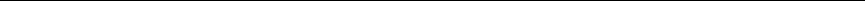 Объем межбюджетных  трансфертов  на 2021 год, передаваемых бюджетом  Шальского сельского поселенияОбъем межбюджетных  трансфертов  на 2021 год, передаваемых бюджетом  Шальского сельского поселенияОбъем межбюджетных  трансфертов  на 2021 год, передаваемых бюджетом  Шальского сельского поселенияОбъем межбюджетных  трансфертов  на 2021 год, передаваемых бюджетом  Шальского сельского поселенияОбъем межбюджетных  трансфертов  на 2021 год, передаваемых бюджетом  Шальского сельского поселенияОбъем межбюджетных  трансфертов  на 2021 год, передаваемых бюджетом  Шальского сельского поселенияОбъем межбюджетных  трансфертов  на 2021 год, передаваемых бюджетом  Шальского сельского поселенияОбъем межбюджетных  трансфертов  на 2021 год, передаваемых бюджетом  Шальского сельского поселенияОбъем межбюджетных  трансфертов  на 2021 год, передаваемых бюджетом  Шальского сельского поселенияОбъем межбюджетных  трансфертов  на 2021 год, передаваемых бюджетом  Шальского сельского поселенияОбъем межбюджетных  трансфертов  на 2021 год, передаваемых бюджетом  Шальского сельского поселенияОбъем межбюджетных  трансфертов  на 2021 год, передаваемых бюджетом  Шальского сельского поселенияОбъем межбюджетных  трансфертов  на 2021 год, передаваемых бюджетом  Шальского сельского поселенияОбъем межбюджетных  трансфертов  на 2021 год, передаваемых бюджетом  Шальского сельского поселенияОбъем межбюджетных  трансфертов  на 2021 год, передаваемых бюджетом  Шальского сельского поселенияОбъем межбюджетных  трансфертов  на 2021 год, передаваемых бюджетом  Шальского сельского поселенияОбъем межбюджетных  трансфертов  на 2021 год, передаваемых бюджетом  Шальского сельского поселенияОбъем межбюджетных  трансфертов  на 2021 год, передаваемых бюджетом  Шальского сельского поселенияОбъем межбюджетных  трансфертов  на 2021 год, передаваемых бюджетом  Шальского сельского поселенияОбъем межбюджетных  трансфертов  на 2021 год, передаваемых бюджетом  Шальского сельского поселенияОбъем межбюджетных  трансфертов  на 2021 год, передаваемых бюджетом  Шальского сельского поселенияОбъем межбюджетных  трансфертов  на 2021 год, передаваемых бюджетом  Шальского сельского поселенияНАИМЕНОВАНИЕНАИМЕНОВАНИЕГРБСРазделПодразделЦелевая статьяЦелевая статьяЦелевая статьяЦелевая статьяВРСумма1Межбюджетные трансферты, передаваемые бюджету муниципального района из бюджета Шальского сельского поселения на осуществление части полномочий по решению вопросов местного значения0131403700004621070000462107000046210700004621025192 340,00                                                                                                              Приложение № 13                                                                                                              Приложение № 13                                                                                                              Приложение № 13                                                                                                              Приложение № 13                                                                                                              Приложение № 13                                                                                                              Приложение № 13                                                                                                              Приложение № 13                                                                                                              Приложение № 13                                                                                                              Приложение № 13                                                                                                              Приложение № 13                                                                                                              Приложение № 13                                                                                                              Приложение № 13                                                                                                              Приложение № 13                                                                                                              Приложение № 13                                                                                                              Приложение № 13                                                                                                              Приложение № 13                                                                                                              Приложение № 13                                                                                                              Приложение № 13                                                                                                              Приложение № 13                                                                                                              Приложение № 13к Решению сессии Шальского сельского поселения к Решению сессии Шальского сельского поселения от 26.11.2020 года № 81от 26.11.2020 года № 81"О бюджете Шальского сельского поселения на 2021 год и на плановый период 2022-2023 гг..""О бюджете Шальского сельского поселения на 2021 год и на плановый период 2022-2023 гг.."       Прогнозируемый объем межбюджетных трансфертов,  получаемых от бюджетов других уровней на плановый период 2022-2023 гг..       Прогнозируемый объем межбюджетных трансфертов,  получаемых от бюджетов других уровней на плановый период 2022-2023 гг..       Прогнозируемый объем межбюджетных трансфертов,  получаемых от бюджетов других уровней на плановый период 2022-2023 гг..       Прогнозируемый объем межбюджетных трансфертов,  получаемых от бюджетов других уровней на плановый период 2022-2023 гг..       Прогнозируемый объем межбюджетных трансфертов,  получаемых от бюджетов других уровней на плановый период 2022-2023 гг..       Прогнозируемый объем межбюджетных трансфертов,  получаемых от бюджетов других уровней на плановый период 2022-2023 гг..       Прогнозируемый объем межбюджетных трансфертов,  получаемых от бюджетов других уровней на плановый период 2022-2023 гг..       Прогнозируемый объем межбюджетных трансфертов,  получаемых от бюджетов других уровней на плановый период 2022-2023 гг..       Прогнозируемый объем межбюджетных трансфертов,  получаемых от бюджетов других уровней на плановый период 2022-2023 гг..       Прогнозируемый объем межбюджетных трансфертов,  получаемых от бюджетов других уровней на плановый период 2022-2023 гг..       Прогнозируемый объем межбюджетных трансфертов,  получаемых от бюджетов других уровней на плановый период 2022-2023 гг..       Прогнозируемый объем межбюджетных трансфертов,  получаемых от бюджетов других уровней на плановый период 2022-2023 гг..       Прогнозируемый объем межбюджетных трансфертов,  получаемых от бюджетов других уровней на плановый период 2022-2023 гг..       Прогнозируемый объем межбюджетных трансфертов,  получаемых от бюджетов других уровней на плановый период 2022-2023 гг..       Прогнозируемый объем межбюджетных трансфертов,  получаемых от бюджетов других уровней на плановый период 2022-2023 гг..       Прогнозируемый объем межбюджетных трансфертов,  получаемых от бюджетов других уровней на плановый период 2022-2023 гг..       Прогнозируемый объем межбюджетных трансфертов,  получаемых от бюджетов других уровней на плановый период 2022-2023 гг..       Прогнозируемый объем межбюджетных трансфертов,  получаемых от бюджетов других уровней на плановый период 2022-2023 гг..       Прогнозируемый объем межбюджетных трансфертов,  получаемых от бюджетов других уровней на плановый период 2022-2023 гг..       Прогнозируемый объем межбюджетных трансфертов,  получаемых от бюджетов других уровней на плановый период 2022-2023 гг..       Прогнозируемый объем межбюджетных трансфертов,  получаемых от бюджетов других уровней на плановый период 2022-2023 гг..       Прогнозируемый объем межбюджетных трансфертов,  получаемых от бюджетов других уровней на плановый период 2022-2023 гг..       Прогнозируемый объем межбюджетных трансфертов,  получаемых от бюджетов других уровней на плановый период 2022-2023 гг..       Прогнозируемый объем межбюджетных трансфертов,  получаемых от бюджетов других уровней на плановый период 2022-2023 гг..       Прогнозируемый объем межбюджетных трансфертов,  получаемых от бюджетов других уровней на плановый период 2022-2023 гг..       Прогнозируемый объем межбюджетных трансфертов,  получаемых от бюджетов других уровней на плановый период 2022-2023 гг..       Прогнозируемый объем межбюджетных трансфертов,  получаемых от бюджетов других уровней на плановый период 2022-2023 гг..       Прогнозируемый объем межбюджетных трансфертов,  получаемых от бюджетов других уровней на плановый период 2022-2023 гг..       Прогнозируемый объем межбюджетных трансфертов,  получаемых от бюджетов других уровней на плановый период 2022-2023 гг..       Прогнозируемый объем межбюджетных трансфертов,  получаемых от бюджетов других уровней на плановый период 2022-2023 гг..       Прогнозируемый объем межбюджетных трансфертов,  получаемых от бюджетов других уровней на плановый период 2022-2023 гг..       Прогнозируемый объем межбюджетных трансфертов,  получаемых от бюджетов других уровней на плановый период 2022-2023 гг..       Прогнозируемый объем межбюджетных трансфертов,  получаемых от бюджетов других уровней на плановый период 2022-2023 гг..       Прогнозируемый объем межбюджетных трансфертов,  получаемых от бюджетов других уровней на плановый период 2022-2023 гг..       Прогнозируемый объем межбюджетных трансфертов,  получаемых от бюджетов других уровней на плановый период 2022-2023 гг..       Прогнозируемый объем межбюджетных трансфертов,  получаемых от бюджетов других уровней на плановый период 2022-2023 гг..       Прогнозируемый объем межбюджетных трансфертов,  получаемых от бюджетов других уровней на плановый период 2022-2023 гг..       Прогнозируемый объем межбюджетных трансфертов,  получаемых от бюджетов других уровней на плановый период 2022-2023 гг..       Прогнозируемый объем межбюджетных трансфертов,  получаемых от бюджетов других уровней на плановый период 2022-2023 гг..       Прогнозируемый объем межбюджетных трансфертов,  получаемых от бюджетов других уровней на плановый период 2022-2023 гг..       Прогнозируемый объем межбюджетных трансфертов,  получаемых от бюджетов других уровней на плановый период 2022-2023 гг..       Прогнозируемый объем межбюджетных трансфертов,  получаемых от бюджетов других уровней на плановый период 2022-2023 гг..       Прогнозируемый объем межбюджетных трансфертов,  получаемых от бюджетов других уровней на плановый период 2022-2023 гг..       Прогнозируемый объем межбюджетных трансфертов,  получаемых от бюджетов других уровней на плановый период 2022-2023 гг..( рублей)( рублей)№ п/пНаименование  групп, подгрупп, статей, подстатей, элементов, программ (подпрограмм), кодов экономической классификации  доходовКод бюджетной классификации Российской ФедерацииКод бюджетной классификации Российской ФедерацииКод бюджетной классификации Российской ФедерацииКод бюджетной классификации Российской ФедерацииКод бюджетной классификации Российской ФедерацииКод бюджетной классификации Российской ФедерацииКод бюджетной классификации Российской ФедерацииКод бюджетной классификации Российской ФедерацииКод бюджетной классификации Российской ФедерацииКод бюджетной классификации Российской Федерации№ п/пНаименование  групп, подгрупп, статей, подстатей, элементов, программ (подпрограмм), кодов экономической классификации  доходовАдминист-раторАдминист-раторГруппаПодгруп-паПодгруп-паСтатьяПодстатьяЭлементЭлементПрограм-маПрограм-маПрограм-маЭконом. клас-ция2 0222 0222 0232 023БЕЗВОЗМЕЗДНЫЕ ПОСТУПЛЕНИЯ013013200000000000000000000000000004 040 900,004 040 900,004 040 900,004 040 900,001.БЕЗВОЗМЕЗДНЫЕ ПОСТУПЛЕНИЯ ОТ ДРУГИХ БЮДЖЕТОВ БЮДЖЕТНОЙ СИСТЕМЫ РОССИЙСКОЙ ФЕДЕРАЦИИ013013202020100000000000000000000004 040 900,004 040 900,004 040 900,004 040 900,001.1.Дотации   на выравнивание бюджетной обеспеченности013013202021500100000000000000001503 668 000,003 668 000,003 668 000,003 668 000,00Дотации  бюджетам сельских поселений на выравнивание бюджетной обеспеченности013013202021500110100000000000001503 668 000,003 668 000,003 668 000,003 668 000,001.2.Субсидии бюджетам Бюджетной системы Российской Федерации (межбюджетные субсидии)013013202022000000000000000000001500,000,000,000,00Субсидии бюджетам сельских поселений на поддержку государственных программ субъектов РФ и муниципальных программ формирования современной городской среды (20-55550-00000-00000)    013013202022555510100000000000001500,000,000,000,00Реализация мероприятий государственной программы Республики Карелия "Развитие культуры" на частичную компенсацию дополнительных расходов на повышение оплаты труда работников муниципальных учреждений культуры ( 24327)013013202022999910100000000000001500,000,000,000,00Мероприятия на поддержку местных инициатив граждан, проживающих в муниципальных образованиях В Республике  Карелия ( 24314)013013202022999910100000000001500,000,000,000,00Реализация мероприятий государственной программы Республики Карелия "Развитие культуры" в целях реализации мероприятий по сохранению мемориальных, военно-исторических объектов и памятников на 2020 год ( 24360)013013202022999910100000000001500,000,000,000,001.3.Субвенции бюджетам субъектов Российской Федерации и муниципальных образований01301320202300000000000000000000150372 900,00372 900,00372 900,00372 900,00Субвенции бюджетам сельских поселений на осуществление  первичного воинского учета на территориях, где отсутствуют военные комиссариаты (20-51180-00000-00000)01301320202351181010000000000000150370 900,00370 900,00370 900,00370 900,00Субвенции бюджетам сельских поселений на выполнение передаваемых полномочий субъектов Российской Федерации (24214)013013202023002410100000000000001502 000,002 000,002 000,002 000,001.4.Межбюджетные трансферты013013202024000000000000000000000000,000,000,000,00Межбюджетные трансферты, передаваемые бюджетам сельских поселений из бюджетов муниципальных районов на осуществление части полномочий по решению вопросов местного значения в соответствии с заключенными соглашениями01301320202400141010000000000000150Поддержка развития территориального общественного самоуправления013013202024999910100000000000001500,000,000,000,00Прочие межбюджетные трансферты, передаваемые бюджетам сельских поселений013013202024555510100000000000001500,000,000,000,002.Прочие безвозмездные поступления в бюджеты сельских поселений013013207070000000000000000000000000,000,000,000,002.1.Прочие безвозмездные поступления 013013207070503010100000000000001500,000,000,000,00ИТОГО ДОХОДОВ4 040 900,004 040 900,004 040 900,004 040 900,00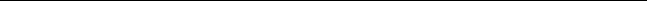 Объем межбюджетных  трансфертов  , передаваемых бюджетом  Шальского сельского поселения на плановый период 2022 и 2023ггОбъем межбюджетных  трансфертов  , передаваемых бюджетом  Шальского сельского поселения на плановый период 2022 и 2023ггОбъем межбюджетных  трансфертов  , передаваемых бюджетом  Шальского сельского поселения на плановый период 2022 и 2023ггОбъем межбюджетных  трансфертов  , передаваемых бюджетом  Шальского сельского поселения на плановый период 2022 и 2023ггОбъем межбюджетных  трансфертов  , передаваемых бюджетом  Шальского сельского поселения на плановый период 2022 и 2023ггОбъем межбюджетных  трансфертов  , передаваемых бюджетом  Шальского сельского поселения на плановый период 2022 и 2023ггОбъем межбюджетных  трансфертов  , передаваемых бюджетом  Шальского сельского поселения на плановый период 2022 и 2023ггОбъем межбюджетных  трансфертов  , передаваемых бюджетом  Шальского сельского поселения на плановый период 2022 и 2023ггОбъем межбюджетных  трансфертов  , передаваемых бюджетом  Шальского сельского поселения на плановый период 2022 и 2023ггОбъем межбюджетных  трансфертов  , передаваемых бюджетом  Шальского сельского поселения на плановый период 2022 и 2023ггОбъем межбюджетных  трансфертов  , передаваемых бюджетом  Шальского сельского поселения на плановый период 2022 и 2023ггОбъем межбюджетных  трансфертов  , передаваемых бюджетом  Шальского сельского поселения на плановый период 2022 и 2023ггОбъем межбюджетных  трансфертов  , передаваемых бюджетом  Шальского сельского поселения на плановый период 2022 и 2023ггОбъем межбюджетных  трансфертов  , передаваемых бюджетом  Шальского сельского поселения на плановый период 2022 и 2023ггОбъем межбюджетных  трансфертов  , передаваемых бюджетом  Шальского сельского поселения на плановый период 2022 и 2023ггОбъем межбюджетных  трансфертов  , передаваемых бюджетом  Шальского сельского поселения на плановый период 2022 и 2023ггОбъем межбюджетных  трансфертов  , передаваемых бюджетом  Шальского сельского поселения на плановый период 2022 и 2023ггОбъем межбюджетных  трансфертов  , передаваемых бюджетом  Шальского сельского поселения на плановый период 2022 и 2023ггОбъем межбюджетных  трансфертов  , передаваемых бюджетом  Шальского сельского поселения на плановый период 2022 и 2023ггОбъем межбюджетных  трансфертов  , передаваемых бюджетом  Шальского сельского поселения на плановый период 2022 и 2023ггОбъем межбюджетных  трансфертов  , передаваемых бюджетом  Шальского сельского поселения на плановый период 2022 и 2023ггОбъем межбюджетных  трансфертов  , передаваемых бюджетом  Шальского сельского поселения на плановый период 2022 и 2023ггНАИМЕНОВАНИЕНАИМЕНОВАНИЕГРБСГРБСРазделПодразделПодразделЦелевая статьяЦелевая статьяЦелевая статьяВРВРВР20222022202220232023202320231Межбюджетные трансферты, передаваемые бюджету муниципального района из бюджета Шальского сельского поселения на осуществление части полномочий по решению вопросов местного значения01301314030370000462107000046210700004621025125125192 340,0092 340,0092 340,0092 340,0092 340,0092 340,0092 340,00Приложение № 14Приложение № 14Приложение № 14к Решению сессии Шальского сельского поселения к Решению сессии Шальского сельского поселения к Решению сессии Шальского сельского поселения от 26.11.2020 года № 81от 26.11.2020 года № 81от 26.11.2020 года № 81"О бюджете Шальского сельского поселения на 2021 год и плановый период 2022-2023 гг.""О бюджете Шальского сельского поселения на 2021 год и плановый период 2022-2023 гг.""О бюджете Шальского сельского поселения на 2021 год и плановый период 2022-2023 гг."Источники финансирования дефицита бюджета Шальского сельского поселения на 2021 годИсточники финансирования дефицита бюджета Шальского сельского поселения на 2021 годИсточники финансирования дефицита бюджета Шальского сельского поселения на 2021 годИсточники финансирования дефицита бюджета Шальского сельского поселения на 2021 годИсточники финансирования дефицита бюджета Шальского сельского поселения на 2021 годИсточники финансирования дефицита бюджета Шальского сельского поселения на 2021 годИсточники финансирования дефицита бюджета Шальского сельского поселения на 2021 годИсточники финансирования дефицита бюджета Шальского сельского поселения на 2021 годИсточники финансирования дефицита бюджета Шальского сельского поселения на 2021 годИсточники финансирования дефицита бюджета Шальского сельского поселения на 2021 годИсточники финансирования дефицита бюджета Шальского сельского поселения на 2021 годИсточники финансирования дефицита бюджета Шальского сельского поселения на 2021 годИсточники финансирования дефицита бюджета Шальского сельского поселения на 2021 годИсточники финансирования дефицита бюджета Шальского сельского поселения на 2021 годИсточники финансирования дефицита бюджета Шальского сельского поселения на 2021 годИсточники финансирования дефицита бюджета Шальского сельского поселения на 2021 годИсточники финансирования дефицита бюджета Шальского сельского поселения на 2021 годИсточники финансирования дефицита бюджета Шальского сельского поселения на 2021 годИсточники финансирования дефицита бюджета Шальского сельского поселения на 2021 годИсточники финансирования дефицита бюджета Шальского сельского поселения на 2021 годИсточники финансирования дефицита бюджета Шальского сельского поселения на 2021 годНаименование показателяНаименование показателяНаименование показателяАдминистратор поступленийАдминистратор поступленийАдминистратор поступленийВид источникаВид источникаВид источникаВид источникаВид источникаВид источникаВид источникаКод классификации источников финансирования дефицита бюджетаКод классификации источников финансирования дефицита бюджетаКод классификации источников финансирования дефицита бюджетаКод классификации источников финансирования дефицита бюджетаКод классификации источников финансирования дефицита бюджетаПлан на год, рублейПлан на год, рублейПлан на год, рублейИсточники финансирования дефицита бюджета- всегоИсточники финансирования дефицита бюджета- всегоИсточники финансирования дефицита бюджета- всего370 000,00370 000,00370 000,00в том числе:в том числе:в том числе:Погашение бюджетами сельских поселений кредитов,полученных от других бюджетов  бюджетной системы Российской Федерации  в валюте Российской ФедерацииПогашение бюджетами сельских поселений кредитов,полученных от других бюджетов  бюджетной системы Российской Федерации  в валюте Российской ФедерацииПогашение бюджетами сельских поселений кредитов,полученных от других бюджетов  бюджетной системы Российской Федерации  в валюте Российской Федерации01301301301030100100000810010301001000008100103010010000081001030100100000810010301001000008100103010010000081001030100100000810013.01.03.01.00.10.0000.810013.01.03.01.00.10.0000.810013.01.03.01.00.10.0000.810013.01.03.01.00.10.0000.810013.01.03.01.00.10.0000.8100,000,000,00Изменение остатковИзменение остатковИзменение остатков01301301301050201100000500010502011000005000105020110000050001050201100000500010502011000005000105020110000050001050201100000500370 000,00370 000,00370 000,00Увеличение прочих остатков денежных средств бюджета поселенияУвеличение прочих остатков денежных средств бюджета поселенияУвеличение прочих остатков денежных средств бюджета поселения01301301301050201100000510010502011000005100105020110000051001050201100000510010502011000005100105020110000051001050201100000510013.01.05.02.01.10.0000.510013.01.05.02.01.10.0000.510013.01.05.02.01.10.0000.510013.01.05.02.01.10.0000.510013.01.05.02.01.10.0000.510-8 815 813,00-8 815 813,00-8 815 813,00Уменьшение прочих остатков денежных средств бюджета поселенияУменьшение прочих остатков денежных средств бюджета поселенияУменьшение прочих остатков денежных средств бюджета поселения01301301301050201100000610010502011000006100105020110000061001050201100000610010502011000006100105020110000061001050201100000610013.01.05.02.01.10.0000.610013.01.05.02.01.10.0000.610013.01.05.02.01.10.0000.610013.01.05.02.01.10.0000.610013.01.05.02.01.10.0000.6109 185 813,009 185 813,009 185 813,00Приложение № 15к Решению сессии Шальского сельского поселения от 26.11.2020 года № 81"О бюджете Шальского сельского поселения на 2021 год и плановый период 2022-2023 гг."Источники финансирования дефицита бюджета Шальского сельского поселения на плановый период 2022 и 2023 гг.Источники финансирования дефицита бюджета Шальского сельского поселения на плановый период 2022 и 2023 гг.Источники финансирования дефицита бюджета Шальского сельского поселения на плановый период 2022 и 2023 гг.Источники финансирования дефицита бюджета Шальского сельского поселения на плановый период 2022 и 2023 гг.Источники финансирования дефицита бюджета Шальского сельского поселения на плановый период 2022 и 2023 гг.Источники финансирования дефицита бюджета Шальского сельского поселения на плановый период 2022 и 2023 гг.Наименование показателяАдминистратор поступленийВид источникаКод классификации источников финансирования дефицита бюджета20222023Источники финансирования дефицита бюджета- всего0,000,00в том числе:Погашение бюджетами сельских поселений кредитов,полученных от других бюджетов  бюджетной системы Российской Федерации  в валюте Российской Федерации01301030100100000810013.01.03.01.00.10.0000.8100,000,00Изменение остатков013010502011000005000,000,00Увеличение прочих остатков денежных средств бюджета поселения01301050201100000510013.01.05.02.01.10.0000.510-7 568 390,00-7 587 870,00Уменьшение прочих остатков денежных средств бюджета поселения01301050201100000610013.01.05.02.01.10.0000.6107 568 390,007 587 870,00Прогноз поступления доходов Шальского сельского поселения на 2021 год и плановый период 2022-2023 гг. ( для принятия в бюджет)Прогноз поступления доходов Шальского сельского поселения на 2021 год и плановый период 2022-2023 гг. ( для принятия в бюджет)Прогноз поступления доходов Шальского сельского поселения на 2021 год и плановый период 2022-2023 гг. ( для принятия в бюджет)Прогноз поступления доходов Шальского сельского поселения на 2021 год и плановый период 2022-2023 гг. ( для принятия в бюджет)Прогноз поступления доходов Шальского сельского поселения на 2021 год и плановый период 2022-2023 гг. ( для принятия в бюджет)Прогноз поступления доходов Шальского сельского поселения на 2021 год и плановый период 2022-2023 гг. ( для принятия в бюджет)Наименование бюджетаБюджет Шальского сельского  поселения Пудожского муниципального района Республики КарелияБюджет Шальского сельского  поселения Пудожского муниципального района Республики КарелияБюджет Шальского сельского  поселения Пудожского муниципального района Республики КарелияБюджет Шальского сельского  поселения Пудожского муниципального района Республики КарелияБюджет Шальского сельского  поселения Пудожского муниципального района Республики КарелияНаименование дохода Наименование главного администратора доходов бюджетаКБК2021202220231.Налоговые и неналоговые доходы3 870 230,004 119 860,004 136 860,00Налоговые доходы3 527 720,003 777 350,003 794 350,00Налог на доходы физических лиц ФНС № 9182 1 01 02010 01 0000 110346 000,00361 000,00377 000,00Налог на имущество  ФНС № 9182 1 06 01030 10 0000 11093 000,0094 000,0095 000,00Земельный налог с организаций ФНС № 9182 1 06 06033 10 0000 110461 000,00461 000,00461 000,00Земельный налог с физических лиц ФНС № 9182 1 06 06043 10 0000 11058 000,0059 000,0059 000,00Акцизы (диз топливо)Территориальный орган Федерального казначейства100 1 03 02231 01 0000 1101 184 600,001 289 850,001 289 850,00Акцизы (моторное масло)Территориальный орган Федерального казначейства100 1 03 02241 01 0000 1105 940,006 360,006 360,00Акцизы (автом бензин)Территориальный орган Федерального казначейства100 1 03 02251 01 0000 1101 543 000,001 669 850,001 669 850,00Акцизы (прямогонный бензин)Территориальный орган Федерального казначейства100 1 03 02261 01 0000 110-163 820,00-163 710,00-163 710,00Неналоговые доходы342 510,00342 510,00342 510,00Доходы от оказания платных услуг Администрация Шальского сельского поселения013 1 13 01995 10 0000 130200 000,00200 000,00200 000,00Доходы от сдачу в  аренду имущества находящегося в опретивном управлении  поселенийАдминистрация Шальского сельского поселения013 1 11 05035 10 0000 120142 510,00142 510,00142 510,002. Безвозмездные поступления4 945 583,003 448 530,003 451 010,00Дотации  бюджетам сельских поселений на выравнивание бюджетной обеспеченностиАдминистрация Шальского сельского поселения013 2 02 15001 10 0000 1503 150 790,003 075 630,003 078 110,00Субсидии бюджетам сельских поселений на поддержку государственных программ субъектов РФ и муниципальных программ формирования современной городской среды   Администрация Шальского сельского поселения013 2 02 2999910 0000 150397 693,00Реализация мероприятий государственной программы Республики Карелия "Развитие культуры" на частичную компенсацию дополнительных расходов на повышение оплаты труда работников муниципальных учреждений культуры (24327)Администрация Шальского сельского поселения013 2 02 2999910 0000 1500,00Реализация мероприятий государственной программы Республики Карелия "Развитие культуры" в целях реализации мероприятий по сохранению мемориальных, военно-исторических объектов и памятников на 2020 год ( 24360)Администрация Шальского сельского поселения14 2 02 2999910 0000 150335 000,000,000,00Субсидия бюджетам сельских поселений на осуществление  первичного воинского учета на территориях, где отсутствуют военные комиссариаты (20-365)Администрация Шальского сельского поселения013 2 02 35118 10 0000 150370 900,00370 900,00370 900,00Субвенции бюджетам сельских поселений на выполнение передаваемых полномочий субъектов Российской Федерации(24214)Администрация Шальского сельского поселения013 2 02 3002410 0000 1502 000,002 000,002 000,00Межбюджетные трансферты на осуществление части полномочий по решению вопросов в соответствие с заключенными соглашениями.Администрация Шальского сельского поселения013 2 02 401410 0000 150689 200,00Итого:8 815 813,007 568 390,007 587 870,00Глава Шальского сельского поселенияГлава Шальского сельского поселенияН.Н. Кравцова